схема теплоснабжения подпорожского городского поселения подпорожского района ленинградской области на пЕриод 2014-2029 гг. Утверждаемая частьДоговор на выполнения работ№1 от 19.01.2023 г.АННОТАЦИЯДанная работа выполнена в соответствии с Договором №1 от 19 января 2023 года между ООО «Электронсервис» и Администрацией муниципального образования «Подпорожский муниципальный район Ленинградской области».Цель настоящей работы: на основе анализа существующего состояния систем теплоснабжения поселения и проблем при производстве, распределении и потреблении тепловой энергии разработать возможные направления развития теплового хозяйства поселения, выбрать наиболее рациональные из них, определить эффективность принятых решений, обеспечивающих дальнейшее развитие поселения, оценить затраты на реализацию предлагаемых технических решений, а также экономическую эффективность по рекомендуемому варианту.ВВЕДЕНИЕВ современных условиях повышение эффективности использования энергетических ресурсов и энергосбережение становится одним из важнейших факторов экономического роста и социального развития России. Это подтверждено во вступившем в силу с 23 ноября 2009 года Федеральном законе РФ № 261 «Об энергосбережении и повышении энергетической эффективности».По данным Минэнерго потенциал энергосбережения в России составляет около 400 млн. тонн условного топлива в год, что составляет не менее 40 процентов внутреннего потребления энергии в стране. Одна треть энергосбережения находится в ТЭК, особенно в системах теплоснабжения. Затраты органического топлива на теплоснабжение составляют более 40% от всего используемого в стране, т.е. почти столько же, сколько тратится на все остальные отрасли промышленности, транспорт и т.д. Потребление топлива на нужды теплоснабжения сопоставимо со всем топливным экспортом страны.Экономию тепловой энергии в сфере теплоснабжения можно достичь как за счет совершенствования источников тепловой энергии, тепловых сетей, теплопотребляющих установок, так и за счет улучшения характеристик отапливаемых объектов, зданий и сооружений.Проблема обеспечения тепловой энергией городов России, в связи с суровыми климатическими условиями, по своей значимости сравнима с проблемой обеспечения населения продовольствием и является задачей большой государственной важности.Вместе с тем, на сегодняшний день экономика России стабильно растет. За последние годы были выбраны все резервы тепловой мощности, образовавшие в период экономического спада 1991 – 1997 годов, и потребление тепла достигло уровня 1990 года, а потребление электрической энергии, в некоторых регионах превысило этот уровень. Возникла необходимость в понимании того, будет ли обеспечен дальнейший рост экономики адекватным ростом энергетики и, что более важно, что нужно сделать в энергетике и топливоснабжении для того, чтобы обеспечить будущий рост.В связи с чем, 27 июля 2010 года был принят Федеральный закон №190-ФЗ «О теплоснабжении». Федеральный закон устанавливает правовые основы экономических отношений, возникающих в связи с производством, передачей, потреблением тепловой энергии, тепловой мощности, теплоносителя с использованием систем теплоснабжения, созданием, функционированием и развитием таких систем, а также определяет полномочия органов государственной власти, органов местного самоуправления поселений, городских округов по регулированию и контролю в сфере теплоснабжения, права и обязанности потребителей тепловой энергии, теплоснабжающих организаций, теплосетевых организаций.Федеральный закон вводит понятие схемы теплоснабжения, согласно которому: Схема теплоснабжения поселения, городского округа — документ, содержащий предпроектные материалы по обоснованию эффективного и безопасного функционирования системы теплоснабжения, её развития с учетом правового регулирования в области энергосбережения и повышения энергетической эффективности.В пределах данной работы в качестве периода планирования рассматривается перспектива до 2029 года. В качестве базового года принимается 2022 год.Перспективное потребление тепловой энергии на цели теплоснабженияПрогнозы приростов на каждом этапе площади строительных фондов, сгруппированные по расчетным элементам территориального деления и по зонам действия источников тепловой энергии с разделением объектов строительства на многоквартирные дома, жилые дома, общественные здания и производственные здания промышленных предприятийПрогнозы изменения площадей строительных фондов на территории Подпорожского ГП на основании данных, полученных от администрации Подпорожского ГП, на ближайшую перспективу отсутствуют. В таблице 1.1.1. представлены прогнозы изменения зон застройки на основании данных Генерального плана Подпорожского ГП.Таблица 1.1.1. Прогнозы зон застройки на территории Подпорожского ГПВ ближайшей перспективе в Подпорожском ГП планируется строительство, ввод в эксплуатацию и подключение к существующей системе теплоснабжения нескольких новых потребителей с суммарной тепловой нагрузкой 3,4289 Гкал/ч.Прогнозы приростов объемов потребления тепловой энергии (мощности) и теплоносителя с разделением по видам теплопотребления в каждом расчетном элементе территориального деления и в зоне действия каждого из существующих или предлагаемых для строительства источников тепловой энергии на каждом этапеВ таблице1.2.1. приведены перспективные объемы потребления тепловой энергии.Таблица 1.2.1. Перспективные объемы потребления тепловой энергии, ГкалПрогнозы приростов объемов потребления тепловой энергии (мощности) и теплоносителя с разделением по видам теплопотребления в расчетных элементах территориального деления и в зонах действия индивидуального теплоснабжения на каждом этапеНа ближайшую перспективу приросты объемов потребления тепловой энергии индивидуальной застройкой не ожидаются. В случае строительства индивидуальных жилых домов потребность в тепловой энергии будет обеспечиваться работой индивидуальных теплогенераторов.Прогнозы приростов объемов потребления тепловой энергии (мощности) и теплоносителя объектами, расположенными в производственных зонах, с учетом возможных изменений производственных зон и их перепрофилирования и приростов объемов потребления тепловой энергии (мощности) производственными объектами с разделением по видам теплопотребления и по видам теплоносителя (горячая вода и пар) в зоне действия каждого из существующих или предлагаемых для строительства источников тепловой энергии на каждом этапеВ результате сбора исходных данных, проектов строительства новых промышленных предприятий с использованием тепловой энергии в технологических процессах в виде горячей воды или пара не выявлено.В настоящий момент существующие предприятия не имеют проектов расширения или увеличения мощности производства в существующих границах. Запланированные преобразования на территории промышленных предприятий имеют административную направленность и не окажут влияния на уровни потребления тепловой энергии города.Как правило, при увеличении потребления тепловой энергии промышленные предприятия устанавливают собственный источник тепловой энергии, который работает для покрытия необходимых тепловых нагрузок на отопление, вентиляцию и ГВС производственных и административных корпусов, а также для выработки тепловой энергии в виде пара или горячей воды на различные технологические цели. Аналогичная ситуация характерна и для строительства новых промышленных предприятий.Существующие и перспективные балансы тепловой мощности источников тепловой энергии и тепловой нагрузки потребителейСуществующие и перспективные зоны действия систем теплоснабжения и источников тепловой энергииНа территории Подпорожского ГП расположено одиннадцать систем централизованного теплоснабжения. Все источники централизованного теплоснабжения располагаются в городе Подпорожье:котельная №1 ул. Свирская, д.39Б;котельная №3 ул. Культуры, д.12;котельная №4 ул. Комсомольская, д.2В;котельная №6 Свирская, д.80А;блочно-модульная котельная №8 (далее по тексту – БМК №8) ул. Свирская, д.11А;блочно-модульная котельная №9 (далее по тексту – БМК №9) ул. Исакова, д.24;блочно-модульная котельная №18 (далее по тексту – БМК №18) ул. Гражданская;Блок-модульная котельная с наружными сетями и подводящим газопроводом мощностью 308 кВт (бывшая котельная №13, далее по тексту - БМК №13) пер. Металлистов;Блок-модульная котельная с наружными сетями мощностью 1074 кВт на сжиженном газе (бывшая котельная №25, далее по тексту - БМК №25) ул. Клубная;котельная ДРСУ ул. Паромная;котельная 4,5 МВт.Существующие и перспективные зоны действия котельных Подпорожского ГП представлены на рисунке 2.1.1. - 2.1.2.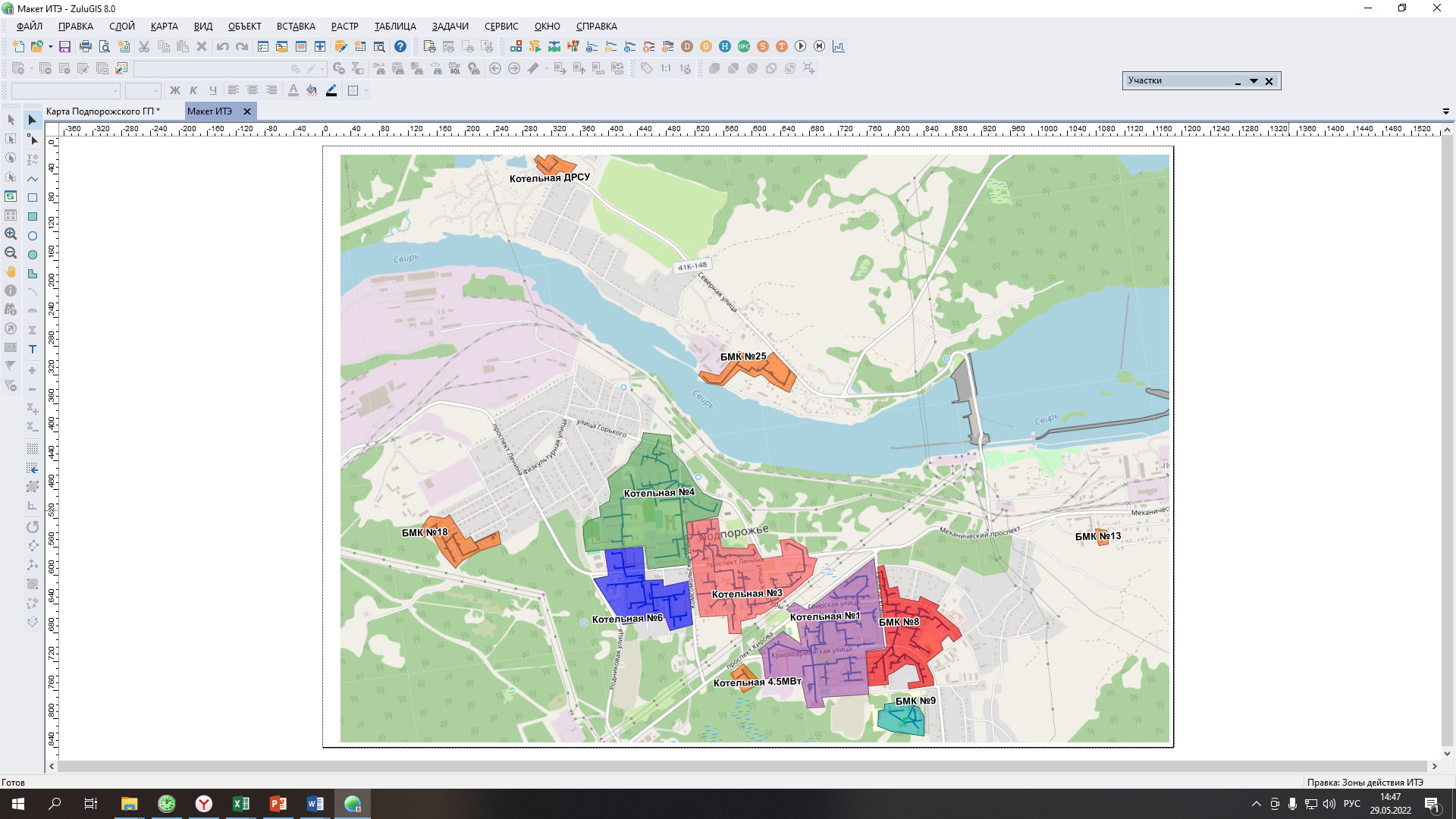 Рисунок 2.1.1. Зоны действия котельных Подпорожского ГП в 2022 году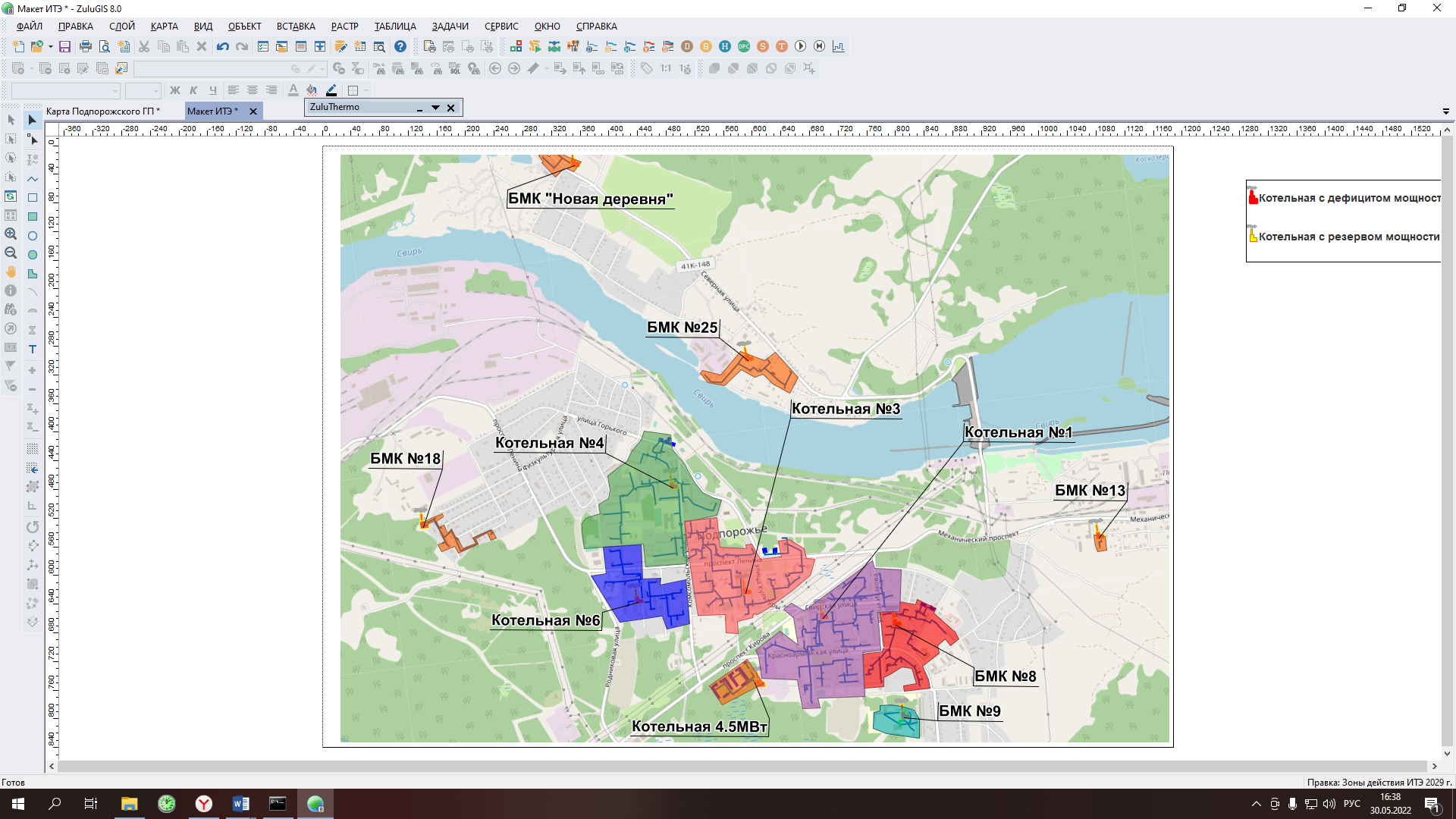 Рисунок 2.1.2. Зоны действия котельных Подпорожского ГП в 2029 годуТакже на территории поселения сформированы зоны индивидуального теплоснабжения, число которых равно количеству зданий с индивидуальным теплоснабжением. Зоны индивидуального теплоснабжения локализованы около зон действия централизованного теплоснабжения. Отсутствие структурированности систем теплоснабжения объясняется низкой плотностью тепловых нагрузок на территории индивидуальных одноэтажных или двухэтажных зданий. Точная информация о количестве и установленной мощности индивидуальных теплогенераторов отсутствует.Балансы тепловой энергии (мощности) и перспективной тепловой нагрузки в каждой из выделенных зон действия источников тепловой энергии с определением резервов (дефицитов) существующей и располагаемой тепловой мощности источников тепловой энергииНа территории Подпорожского ГП расположено одиннадцать систем централизованного теплоснабжения.Зоны действия котельных охватывает жилую и общественную застройку города.Предусматривает техническое перевооружение существующих источников котельных №1, №3, №6 с увеличением установленной тепловой мощности, и котельных №4, №8, №9, №18 без увеличения тепловой мощности, техническое перевооружение БМК №25 для перевода ее с сжиженного газа на природный газ, строительство БМК "Новая-деревня" (вместо котельной ДРСУ) и реконструкцию тепловых сетей для обеспечения пропускной способности и снижения аварийности, а также строительство тепловых сетей для подключения новых потребителей и перераспределения тепловых нагрузок между котельными.В данном варианте развития сохраняются существующие зоны действия источников тепловой энергии без изменений, за исключением котельных №1 и БМК №8. В зону действия котельной №1 частично включается зона действия БМК №8.  Балансы тепловой мощности источников тепловой энергии и перспективной тепловой нагрузки на территории Подпорожского городского поселения на расчетный срок до 2029 года представлены в таблице 2.2.1.При составлении балансов были учтены мероприятия по реконструкции тепловых сетей, подлежащих замене в связи с исчерпанием эксплуатационного ресурса.Таблица 2.2.1 Балансы тепловой мощности и перспективной тепловой нагрузки Подпорожского ГПКак видно из таблиц, на настоящий момент на котельных №1, №3, №6, БМК№8 и №18 существует дефицит тепловой мощности, у котельной №6 он достигает 17 %.На котельных 4,5МВт, №3, №4, БМК №9, БМК №13, №25, котельной ДРСУ присутствует резерв мощности.На 2029 год на всех источниках присутствует резерв тепловой мощности.Радиус эффективного теплоснабжения, позволяющий определить условия, при которых подключение (технологическое присоединение) теплопотребляющих установок к системе теплоснабжения нецелесообразно, и определяемый в соответствии с методическими указаниями по разработке схем теплоснабженияСогласно п. 30 Гл. 2 Федерального закона от 27 июля 2010 года № 190-ФЗ «О теплоснабжении», радиус эффективного теплоснабжения – максимальное расстояние от теплопотребляющей установки до ближайшего источника тепловой энергии в системе теплоснабжения, при превышении которого подключение теплопотребляющей установки к данной системе теплоснабжения нецелесообразно по причине увеличения совокупных расходов в системе теплоснабжения.В настоящее время методика определения радиуса эффективного теплоснабжения федеральными органами исполнительной власти в сфере теплоснабжения не утверждена.Радиус эффективного теплоснабжения, прежде всего, зависит от прогнозируемой конфигурации тепловой нагрузки относительно места расположения источника тепловой энергии и плотности тепловой нагрузки.Основными показателями оценки целесообразности подключения новых потребителейв зоне действия системы централизованного теплоснабжения являются:- затраты на строительство новых участков тепловой сети и реконструкция существующих;- пропускная способность существующих магистральных тепловых сетей;- затраты на перекачку теплоносителя в тепловых сетях;- потери тепловой энергии в тепловых сетях при ее передаче;- надежность системы теплоснабжения.Комплексная оценка вышеперечисленных факторов, определяет величину эффективного радиуса теплоснабжения.Ввиду сохранения всех котельных радиусы эффективности от тепловых источников сохраняются (смотреть Главу 7).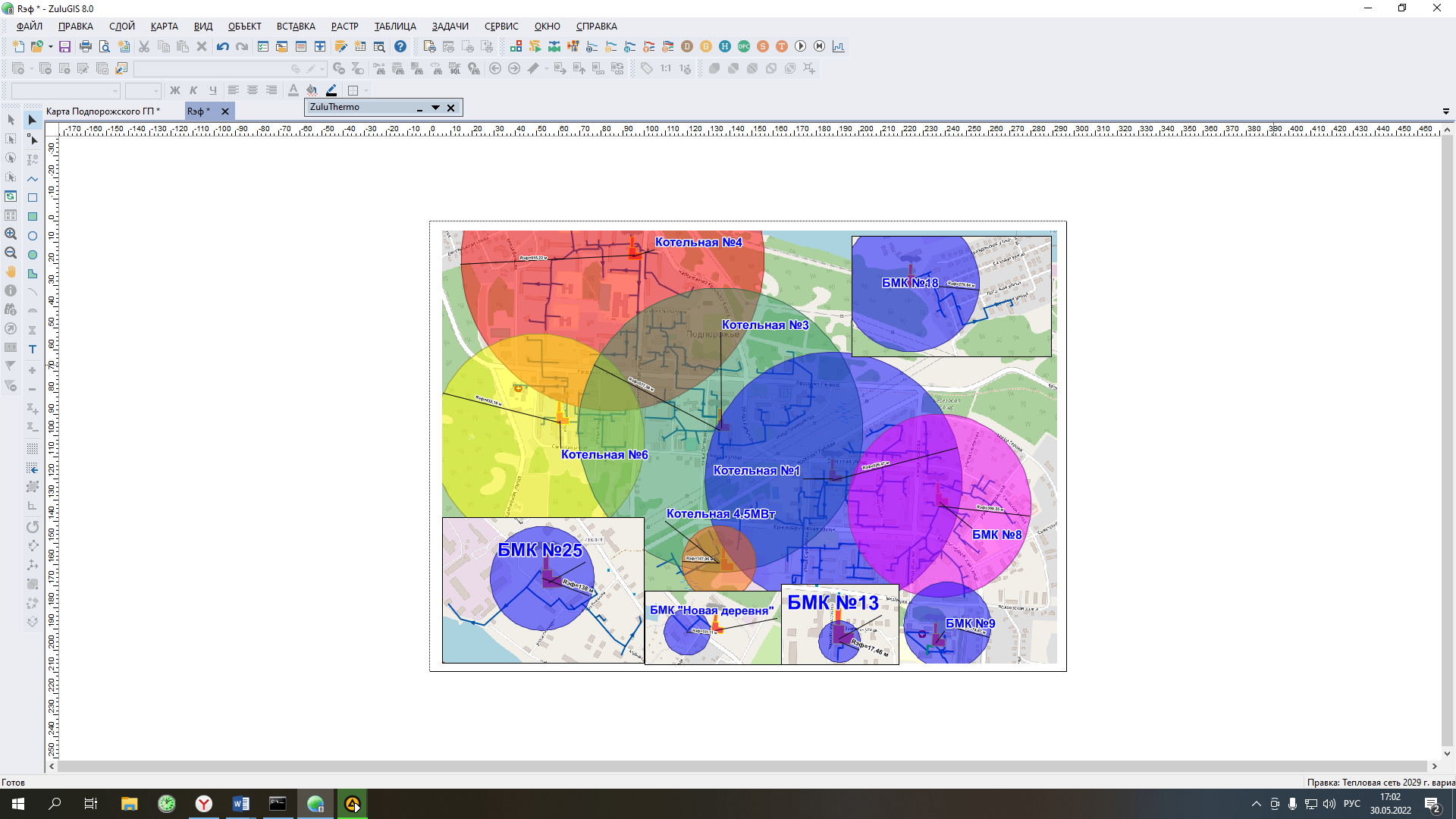 Рисунок 2.3.1. Радиусы эффективности Подпорожского ГП в конце расчетного периодаСуществующие и перспективные балансы теплоносителяПерспективные балансы водоподготовительных установок и максимального потребления теплоносителя теплопотребляющими установками потребителейУтвержденные балансы производительности водоподготовительных установок теплоносителя для тепловых сетей отсутствуют. Расчетные балансы производительности водоподготовительных установок теплоносителя для тепловых сетей и максимальное потребление теплоносителя в теплоиспользующих установках потребителей в зонах действия систем теплоснабжения и источников тепловой энергии, в том числе работающих на единую тепловую сеть приведены в таблице 3.1.1.Сведения о нормативных затратах теплоносителя указаны в соответствии с расчетными значениями электронной программы Zulu.Таблица 3.1.1. Расчетные балансы производительности водоподготовительных установокОсновные положения мастер-плана развития систем теплоснабжения поселения, городского округа, города федерального значенияВарианты перспективного развития систем теплоснабжения поселенияМастер-план развития системы теплоснабжения Подпорожского городского поселения  (далее «Мастер-план») в актуализируемой схеме теплоснабжения выполняется в соответствии требованиям Постановления Правительства РФ от 16.03.2019 г. №276 «О внесении изменений в некоторые акты Правительства Российской Федерации», Постановления Правительства РФ от 22.02.2012 г. № 154 «О требованиях к схемам теплоснабжения, порядку их разработки и утверждения» и «Методических рекомендаций по разработке схем теплоснабжения», утвержденных совместным приказом Минэнерго России и Минрегиона России от 05.03.2019 г. № 212.Мастер-план схемы теплоснабжения предназначен для описания и обоснования отбора вариантов ее реализации, из которых будет выбран рекомендуемый вариант.В основу разработки сценариев, включенных в Мастер-план, положены базовые принципы технической политики развития системы теплоснабжения Подпорожского городского поселения, определяющие возможные варианты развития систем теплоснабжения, а именно:- строительство новых (особенно расположенных в районах жилой застройки) и эксплуатация существующих источников тепловой энергии должны осуществляться с учетом минимизации вредного воздействия на окружающую среду (атмосферный воздух, водный бассейн, шумовое воздействие);- повышение надёжности систем теплоснабжения будет обеспечено систематической реконструкцией участков трубопроводов тепловых сетей и строительством новых резервирующих перемычек.Каждый вариант сценариев обеспечивает покрытие всего перспективного спроса на тепловую мощность, возникающего в Подпорожском городском поселении. Критерием этого обеспечения является соблюдение балансов тепловой мощности источников тепловой энергии и спроса на тепловую мощность при расчетных условиях, заданных нормативами проектирования систем отопления, вентиляции и горячего водоснабжения объектов теплопотребления. Выполнение текущих и перспективных балансов тепловой мощности источников и текущей и перспективной тепловой нагрузки в каждой зоне действия источника тепловой энергия является главным условием для разработки сценариев (вариантов) Мастер-плана.В соответствии с ПП РФ №154 «О требованиях к схемам теплоснабжения, порядку их разработки и утверждения» предложения по развитию системы теплоснабжения должны базироваться на предложениях исполнительных органов власти и эксплуатационных организаций, особенно в тех разделах, которые касаются развития источников теплоснабжения.Варианты сценариев Мастер-плана формируют базу для разработки проектных предложений по новому строительству и реконструкции источников тепловой энергии и тепловых сетей. Следует подчеркнуть, что варианты «Мастер-плана» не могут являться технико-экономическим обоснованием (ТЭО или предварительным ТЭО) для проектирования и строительства источников тепловой энергии и тепловых сетей. Для этих целей служат проектные решения, в которых уточняется оценка финансовых потребностей, необходимых для реализации мероприятий, заложенных в вариантах Мастер-плана. Перед проектированием организациями-инвесторами и/или будущими собственниками строящихся объектов должна проводиться оценка экономической эффективности финансовых затрат, даваться оценка инвестиционной целесообразности и привлекательности проектов.Представленный Мастер-план носит предварительный характер, и ввиду сложности на момент актуализации с определением источников финансирования, вариант развития теплоснабжения в последующих актуализациях может быть скорректирован.Вариант №1Предусматривает техническое перевооружение существующих котельных №1, №3, №6 с увеличением установленной тепловой мощности, и котельных №4, №8, №9, №18 без увеличения тепловой мощности, техническое перевооружение БМК №25 для перевода ее с сжиженного газа на природный газ, строительство БМК "Новая-деревня" (вместо котельной ДРСУ) и ре-конструкцию тепловых сетей для обеспечения пропускной способности и снижения аварийности, а также строительство тепловых сетей для подключения новых потребителей и перераспределения тепловых нагрузок между котельными (строительство участка тепловой сети от ТК12 до ТК7а протяженностью 185 м Dу 125 в зоне теплоснабжения котельной №1). Схема тепловых сетей варианта-1 указана на рис.4.1.1.В данном варианте развития сохраняются существующие зоны действия источников тепловой энергии без изменений, за исключением котельных №1 и БМК №8. В зону действия котельной №1 частично включается зона действия БМК №8.Вариант №2Предусматривает реконструкцию котельных №1 и №4 с закрытием котельных №3, №6, №8 и БМК №9, техническое перевооружение котельной №18, техническое перевооружение БМК №25 для перевода ее с сжиженного газа на природный газ, строительство БМК "Новая-деревня" (вместо котельной ДРСУ) и реконструкцию тепловых сетей для обеспечения пропускной способности, снижения аварийности, подключения новых потребителей.В данном варианте развития сохраняются существующие зоны действия источников тепловой энергии без изменений у всех котельных, за исключением котельных №1 и №4. В зону действия котельной №1 включаются зоны действия котельных №8 и БМК №9 (зона действия представлена на рисунке 4.1.2). В зону действия котельной №4 включаются зоны действия котельных №3 и №6. Вариант №3Предусматривает строительство новых котельных №7 и №11 с закрытием котельных №1 и №3, техническое перевооружение существующих источников: котельных №4, №6, №8 и БМК №9, котельной №18, техническое перевооружение БМК №25 для перевода ее с сжиженного газа на природный газ, строительство БМК "Новая-деревня" (вместо котельной ДРСУ) и реконструкцию тепловых сетей для обеспечения пропускной способности, снижения аварийности, подключения новых потребителей.Строительство дополнительных новых котельных необходимо для перераспределения тепловой нагрузки из зон с дефицитом тепловой мощности:строительство котельной №7 с переключением потребителей от котельной №1 и потребителей от котельной №8 (зона действия представлена на рисунке 4.1.3); строительство котельной №11 с переключением всех потребителей от котельной №3.Вариант №4Предусматривает строительство новых котельных №7 и №11 с закрытием котельных №1, №,3, №4 и №8, техническое перевооружение БМК №9 и котельных №6 и №18, техническое перевооружение БМК №25 для перевода ее с сжиженного газа на природный газ, строительство БМК "Новая-деревня" (вместо котельной ДРСУ) и реконструкцию тепловых сетей для обеспечения пропускной способности, снижения аварийности, подключения новых потребителей.В зону действия котельной №7 включаются зоны действия котельных №1 и №8 (зона действия представлена на рисунке 4.1.4). В зону действия котельной №11 включаются зоны действия котельных№3 и №4. 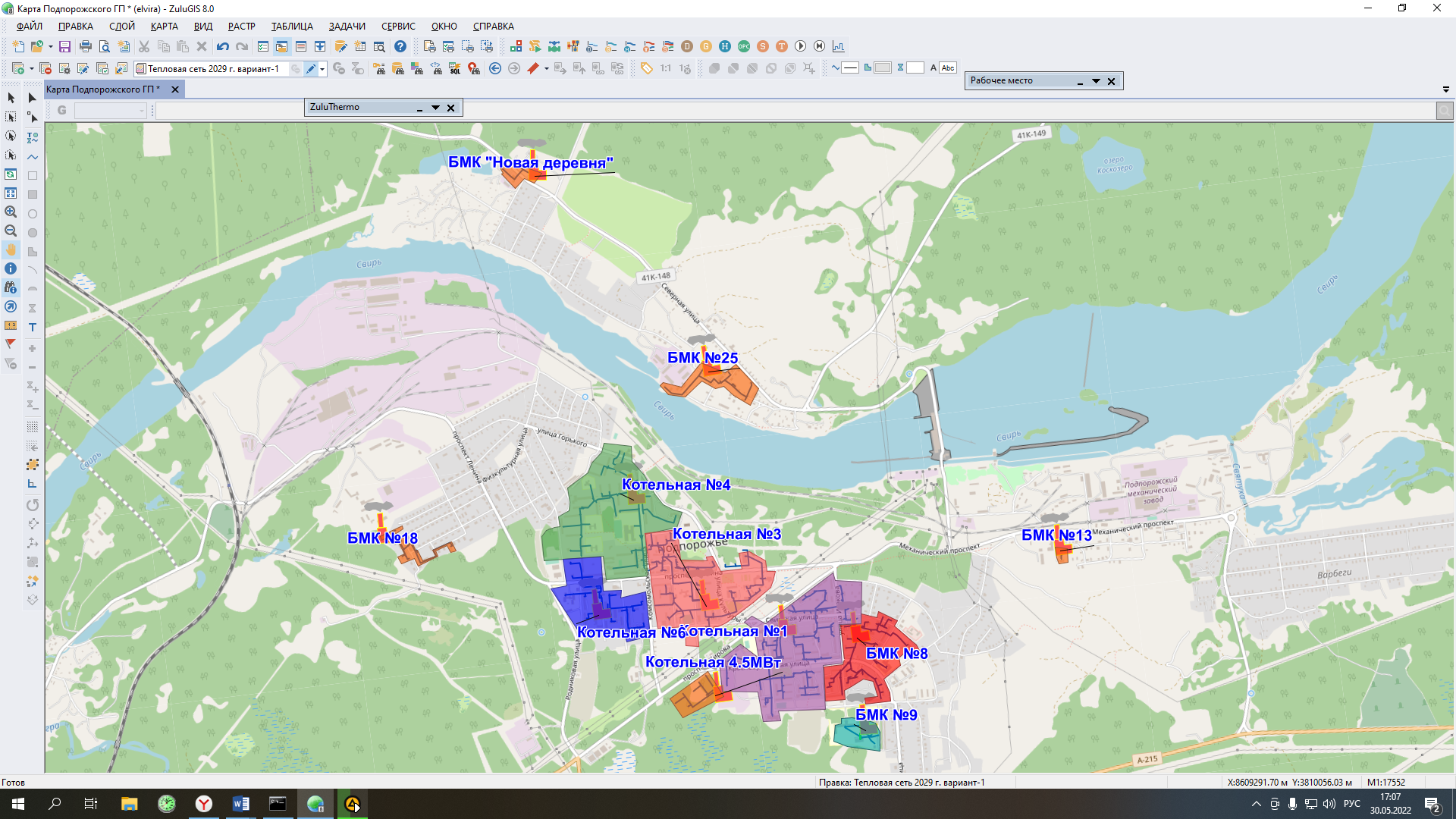  Рисунок 4.1.1 Схема тепловых сетей варианта-1.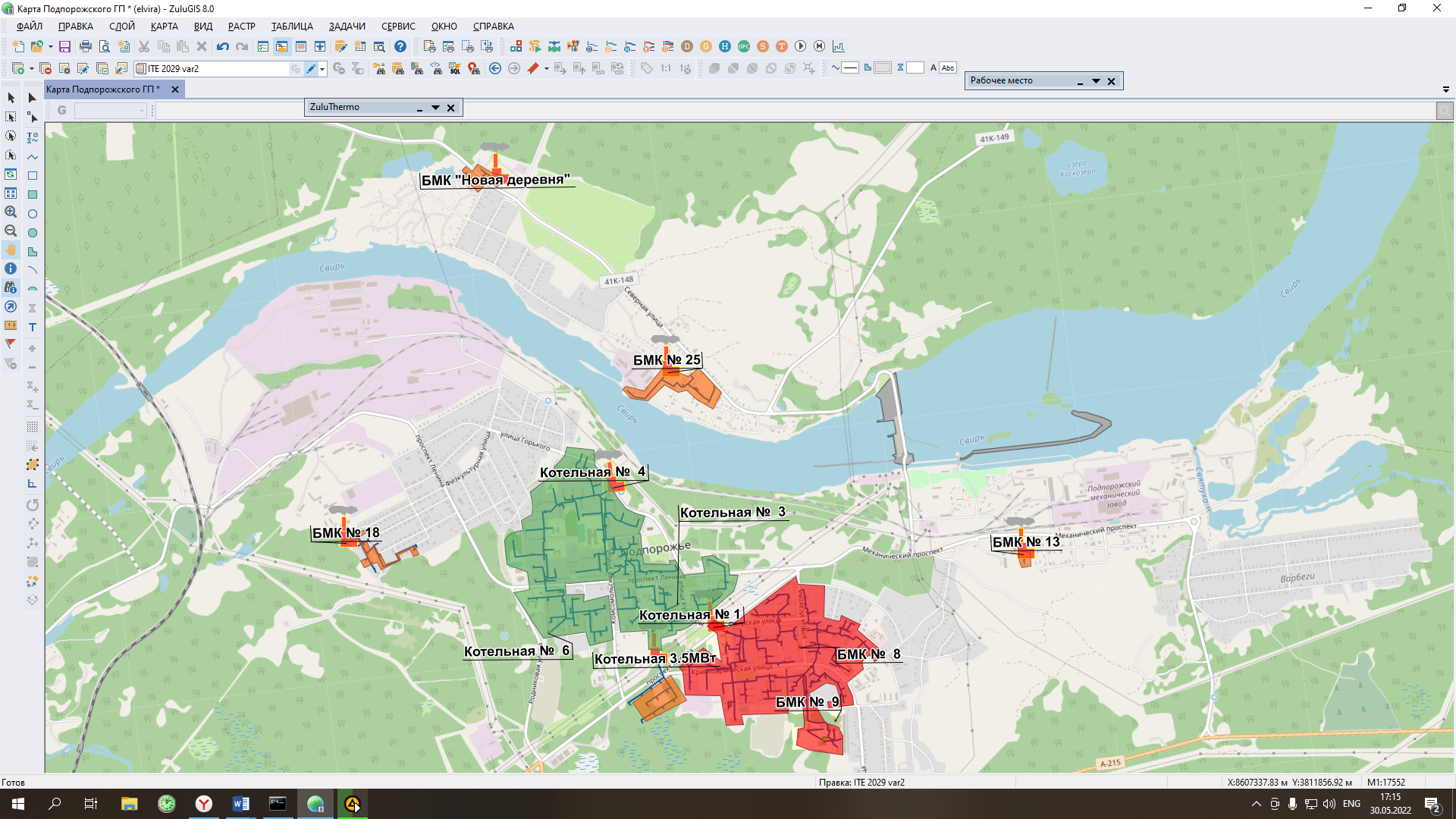 Рисунок 4.1.2 Схема тепловых сетей варианта-2.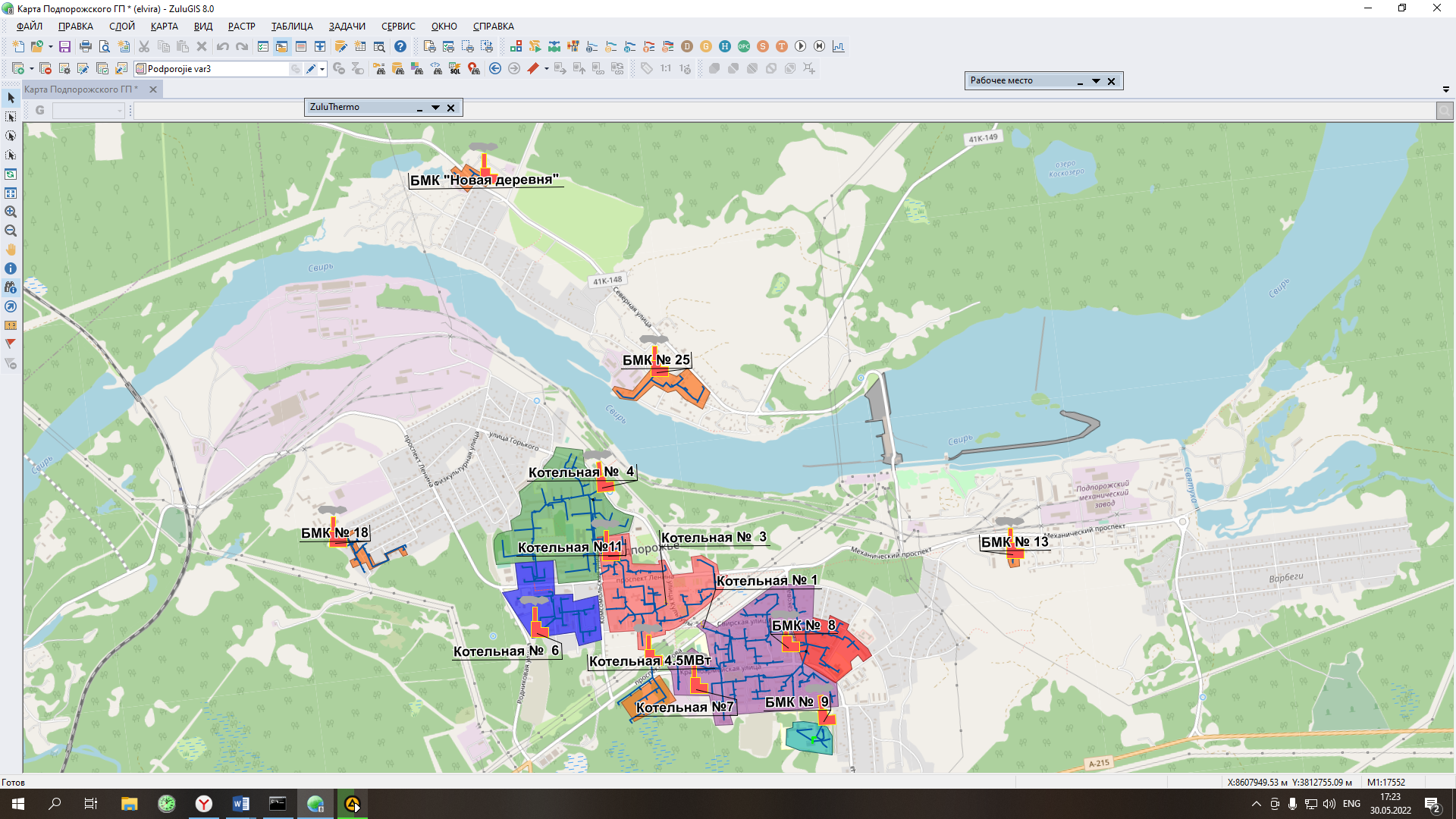 Рисунок 4.1.3 Схема тепловых сетей варианта-3.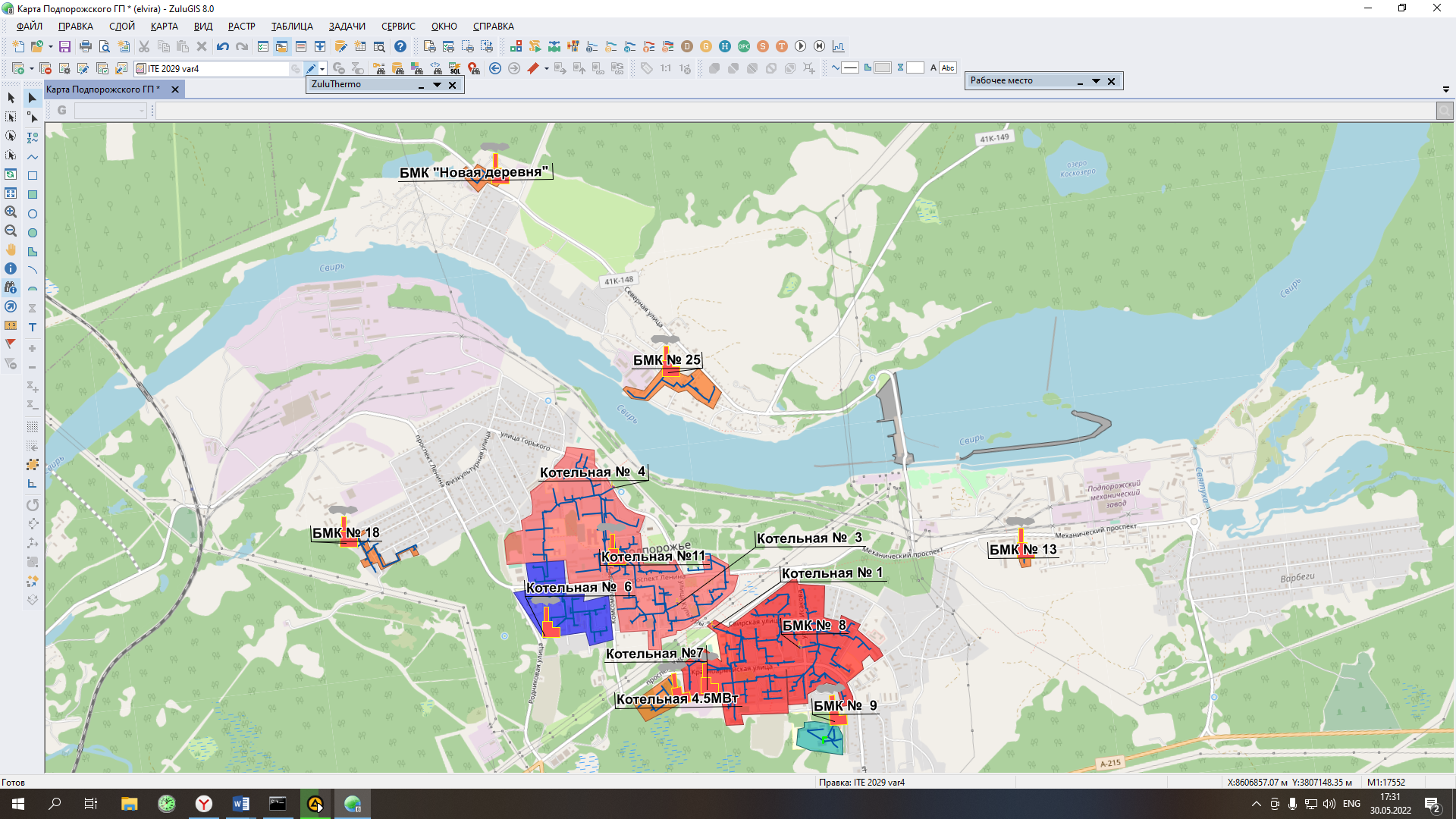 Рисунок 4.1.4 Схема тепловых сетей варианта-4.Технико-экономическое сравнение вариантов перспективного развития систем теплоснабжения поселения, выбор приоритетного вариантаТехнико-экономическое сравнение вариантов перспективного развития систем теплоснабжения выполняется путём сопоставления капитальных и эксплуатационных затрат по каждому предложенному варианту.В поселениях, не отнесенных к ценовым зонам теплоснабжения, технико-экономическое обоснование расширения зоны действия реконструируемой котельной с передачей на нее тепловой нагрузки котельных выводимых из эксплуатации должно осуществляться на основании сравнения средневзвешенной цены на тепловую энергию в необъединенных системах теплоснабжения со средневзвешенной ценой на тепловую энергию объединенной системы теплоснабжения с учетом реконструкции доминирующей котельной.Рисунок 4.2.1. Итоговые затраты вариантов развития систем теплоснабженияРисунок 4.2.2. Затраты на реконструкцию тепловых сетей вариантов развития систем теплоснабженияРисунок 4.2.3. Затраты на техническое перевооружение/строительство источников вариантов развития систем теплоснабженияРисунок 4.2.4. Удельный расход электроэнергии на передачу и распределение тепловой энергии вариантов развития систем теплоснабженияРисунок 4.2.5. Тепловые потери вариантов развития систем теплоснабженияРисунок 4.2.6. Расход натурального топлива вариантов развития систем теплоснабженияУчитывая представленные технико-экономические показатели оптимальным являются вариант-1 развития теплоснабжения Подпорожского ГП.  Для оперативного снижения дефицита тепловой энергии и выгодным по эксплуатационным затратам является вариант-4, т.е. строительство двух новых источников тепловой энергии с закрытием части котельных.Но если не рассматривать оперативное снижение, то по всем показателям эффективным является вариант-1 развития системы теплоснабжения. Таблица 4.2.1. Основные технико-экономические показатели для сравнения вариантов теплоснабженияПредложения по строительству, реконструкции и техническому перевооружению источников тепловой энергииОпределение условий организации централизованного теплоснабжения, индивидуального теплоснабжения, а также поквартирного отопленияСогласно статье 14, ФЗ №190 «О теплоснабжении» от 27.07.2010 года, подключение теплопотребляющих установок и тепловых сетей к потребителям тепловой энергии, в том числе застройщиков к системе теплоснабжения осуществляется в порядке, установленном законодательством о градостроительной деятельности для подключения объектов капитального строительства к сетям инженерно-технического обеспечения, с учетом особенностей, предусмотренных ФЗ №190 «О теплоснабжении» и правилами подключения к системам теплоснабжения, утвержденными Правительством Российской Федерации.Подключение осуществляется на основании договора на подключение к системе теплоснабжения, который является публичным для теплоснабжающей организации, теплосетевой организации. Правила выбора теплоснабжающей организации или теплосетевой организации, к которой следует обращаться заинтересованным в подключении к системе теплоснабжения лицам, и которая не вправе отказать им в услуге по такому подключению и в заключении соответствующего договора, устанавливаются правилами подключения к системам теплоснабжения, утвержденными Правительством Российской Федерации.При наличии технической возможности подключения к системе теплоснабжения и при наличии свободной мощности в соответствующей точке подключения отказ потребителю, в том числе застройщику в заключении договора на подключение объекта капитального строительства, находящегося в границах определенного схемой теплоснабжения радиуса эффективного теплоснабжения, не допускается. Нормативные сроки подключения к системе теплоснабжения этого объекта капитального строительства устанавливаются правилами подключения к системам теплоснабжения, утвержденными Правительством РФ.В случае технической невозможности подключения к системе теплоснабжения объекта капитального строительства вследствие отсутствия свободной мощности в соответствующей точке подключения на момент обращения соответствующего потребителя, в том числе застройщика, но при наличии в утвержденной в установленном порядке инвестиционной программе теплоснабжающей организации или теплосетевой организации мероприятий по развитию системы теплоснабжения и снятию технических ограничений, позволяющих обеспечить техническую возможность подключения к системе теплоснабжения объекта капитального строительства, отказ в заключении договора на его подключение не допускается. Нормативные сроки его подключения к системе теплоснабжения устанавливаются в соответствии с инвестиционной программой теплоснабжающей организации или теплосетевой организации в пределах нормативных сроков подключения к системе теплоснабжения, установленных правилами подключения к системам теплоснабжения, утвержденными Правительством РФ.В случае технической невозможности подключения к системе теплоснабжения объекта капитального строительства вследствие отсутствия свободной мощности в соответствующей точке подключения на момент обращения соответствующего потребителя, в том числе застройщика, и при отсутствии в утвержденной в установленном порядке инвестиционной программе теплоснабжающей организации или теплосетевой организации мероприятий по развитию системы теплоснабжения и снятию технических ограничений, позволяющих обеспечить техническую возможность подключения к системе теплоснабжения этого объекта капитального строительства, теплоснабжающая организация или теплосетевая организация в сроки и в порядке, которые установлены правилами подключения к системам теплоснабжения, утвержденными Правительством РФ, обязана обратиться в федеральный орган исполнительной власти, уполномоченный на реализацию государственной политики в сфере теплоснабжения, или орган местного самоуправления, утвердивший схему теплоснабжения, с предложением о включении в нее мероприятий по обеспечению технической возможности подключения к системе теплоснабжения этого объекта капитального строительства. Федеральный орган исполнительной власти, уполномоченный на реализацию государственной политики в сфере теплоснабжения, или орган местного самоуправления, утвердивший схему теплоснабжения, в сроки, в порядке и на основании критериев, которые установлены порядком разработки и утверждения схем теплоснабжения, утвержденным Правительством РФ, принимает решение о внесении изменений в схему теплоснабжения или об отказе во внесении в нее таких изменений. В случае, если теплоснабжающая или теплосетевая организация не направит в установленный срок и (или) представит с нарушением установленного порядка в федеральный орган исполнительной власти, уполномоченный на реализацию государственной политики в сфере теплоснабжения, или орган местного самоуправления, утвердивший схему теплоснабжения, предложения о включении в нее соответствующих мероприятий, потребитель, в том числе застройщик, вправе потребовать возмещения убытков, причиненных данным нарушением, и (или) обратиться в федеральный антимонопольный орган с требованием о выдаче в отношении указанной организации предписания о прекращении нарушения правил недискриминационного доступа к товарам.В случае внесения изменений в схему теплоснабжения теплоснабжающая организация или теплосетевая организация обращается в орган регулирования для внесения изменений в инвестиционную программу. После принятия органом регулирования решения об изменении инвестиционной программы он обязан учесть внесенное в указанную инвестиционную программу изменение при установлении тарифов в сфере теплоснабжения в сроки и в порядке, которые определяются основами ценообразования в сфере теплоснабжения и правилами регулирования цен (тарифов) в сфере теплоснабжения, утвержденными Правительством РФ. Нормативные сроки подключения объекта капитального строительства устанавливаются в соответствии с инвестиционной программой теплоснабжающей организации или теплосетевой организации, в которую внесены изменения, с учетом нормативных сроков подключения объектов капитального строительства, установленных правилами подключения к системам теплоснабжения, утвержденными Правительством РФ.Таким образом, вновь вводимые потребители, обратившиеся соответствующим образом в теплоснабжающую организацию, должны быть подключены к централизованному теплоснабжению, если такое подсоединение возможно в перспективе.С потребителями, находящимися за границей радиуса эффективного теплоснабжения, могут быть заключены договора долгосрочного теплоснабжения по свободной (обоюдно приемлемой) цене, в целях компенсации затрат на строительство новых и реконструкцию существующих тепловых сетей, и увеличению радиуса эффективного теплоснабжения.Целесообразности ввода новых и реконструкции существующих источников тепловой энергии с использованием возобновляемых источников энергии, а также местных видов топливаЭнергия ветра.Так как среднегодовая скорость ветра в Подпорожском ГП не превышает 5 м/с, в связи с чем ветрогенераторы с горизонтальной осью вращения практически не применимы — их стартовая скорость начинается с 3-6 м/с, и получить от их работы существенное количество энергии не удастся. Однако на сегодняшний день все больше производителей ветрогенераторов предлагают т. н. роторные установки, или ветрогенераторы с вертикальной осью вращения. Принципиальное отличие состоит в том, что вертикальному генератору достаточно 1 м/с чтобы начать вырабатывать электричество. Необходимо проведение расчетов с подтверждением эффективности использования энергии ветра как возобновляемого источника энергии на территории Подпорожского городского поселения при вводе новых и реконструкции существующих источников тепловой энергии в условиях низкой среднегодовой скорости ветра.Энергия солнца.Продолжительность солнечного сияния в Подпорожского городском поселении менее 1700 часов в год (70 дней в году)При этом значительное их количество их приходится на летние месяцы, в связи с чем в зимний период использование солнечных батарей осложнено.На основании выше представленных данных, при вводе новых и реконструкции существующих источников тепловой энергии, использование энергии солнца как возобновляемого источника энергии на территории Подпорожского городского поселения не целесообразно.Местные виды топлива использовать не планируется.Обоснование предлагаемых для строительства источников тепловой энергии с комбинированной выработкой тепловой и электрической энергии для обеспечения перспективных тепловых нагрузокСтроительство источников тепловой энергии с комбинированной выработкой тепловой и электрической энергии для обеспечения перспективных тепловых нагрузок не предусматривается ввиду низкой и непостоянной возможной электрической и тепловой нагрузки, которую можно подключить к источнику комбинированной выработки тепловой и электрической энергии, что приводит к значительным затратам на строительство и дальнейшую эксплуатацию подобной установки, т.е. экономически не обоснована.Обоснование предлагаемых для реконструкции действующих источников тепловой энергии с комбинированной выработкой тепловой и электрической энергии для обеспечения перспективных приростов тепловых нагрузокНа территории городского поселения в настоящее время отсутствуют источники комбинированной выработки электрической и тепловой энергии.Обоснование предлагаемых для реконструкции котельных для выработки электроэнергии в комбинированном цикле на базе существующих и перспективных тепловых нагрузокПереоборудование котельных в источники тепловой энергии, функционирующие в режиме комбинированной выработки электрической и тепловой энергии, с выработкой электроэнергии на собственные нужды теплоснабжающей организации в отношении источника тепловой энергии, на базе существующих и перспективных тепловых нагрузок не предполагается.Обоснование предлагаемых для технического перевооружения котельных с увеличением зоны их действия путем включения в нее зон действия существующих источников тепловой энергииВ рамках исключения дефицита мощности на котельной БМК №8 необходимо выполнить мероприятие по строительству участка тепловой сети от ТК-12 до ТК7а, что позволит уменьшить подключенную нагрузку потребителей, подключенных к тепловым сетям котельной БМК №8 за счет переключения данных потребителей к тепловым сетям котельной №1 (переключаемся тепловая нагрузка составляет 0,519 Гкал/ч). Установленная мощность котельной №1 увеличивается за счет технического перевооружения котельной №1.Техническое перевооружение котельных с увеличением зоны их действия путем включения в нее зон действия, существующих источников тепловой энергии представлено в таблице 5.6.1.Таблица 5.6.1 Обоснование предлагаемых для технического перевооружения котельных с увеличением зоны их действия путем включения в нее зон действия существующих источников тепловой энергииОбоснование предлагаемых для перевода в пиковый режим работы котельных по отношению к источникам тепловой энергии с комбинированной выработкой тепловой и электрической энергии Перевод котельных в пиковый режим по отношению к источникам тепловой энергии с комбинированной выработкой тепловой и электрической энергии не предусматривается.Обоснование предложений по расширению зон действия действующих источников тепловой энергии с комбинированной выработкой тепловой и электрической энергииНа территории городского поселения в настоящее время отсутствуют источники комбинированной выработки электрической и тепловой энергии.Обоснование предлагаемых для вывода в резерв и (или) вывода из эксплуатации котельных при передаче тепловых нагрузок на другие источники тепловой энергииВывод в резерв и (или) вывод из эксплуатации котельных при передаче тепловых нагрузок на другие источники тепловой энергии не планируется.Обоснование организации индивидуального теплоснабжения в зонах застройки поселения малоэтажными жилыми зданиямиВ случае строительства объектов жилого фонда усадебного типа, подключение к централизованной системе теплоснабжения не предусматривается по причине неэффективности данного мероприятия (рост совокупных затрат на транспортировку тепловой энергии, обслуживание тепловых сетей, потери тепловой энергии в тепловых сетях, а также увеличение удельных затрат на строительство тепловых сетей, связанных со значительной протяженностью тепловых сетей малого диаметра).В случае строительства объектов жилого фонда на месте снесенных объектов подключение к системе централизованного теплоснабжения определяется индивидуально в каждом отдельном случае, руководствуясь положениями нормативно-технической документации.Обоснование организации теплоснабжения в производственных зонах на территории поселения, городского округаНа расчетный срок до 2029 года строительство производственных предприятий с использованием тепловой энергии от централизованных источников теплоснабжения не планируется. Обеспечение тепловой энергией промышленных потребителей, расположенных на территории Подпорожского городского поселения, предлагается осуществлять от индивидуальных источников, расположенных на территории предприятий.Обоснование перспективных балансов тепловой мощности источников тепловой энергии и теплоносителя и присоединенной тепловой нагрузки в каждой из систем теплоснабжения поселения, городского округа и ежегодное распределение объемов тепловой нагрузки между источниками тепловой энергииПерспективные балансы тепловой мощности источников тепловой энергии и теплоносителя и присоединенной тепловой нагрузки городского поселения рассчитаны с учетом подключения новых потребителей.Перспективные балансы мощности источников тепловой энергии и тепловой нагрузки представлены в Главе 2Оптимальный температурный график отпуска тепловой энергии для источников тепловой энергии систем теплоснабженияВ соответствии со СП 124.13330.2012 Свод правил «Тепловые сети» регулирование отпуска теплоты от источников тепловой энергии предусматривается качественное по нагрузке отопления, согласно графику изменения температуры воды, в зависимости от температуры наружного воздуха.Режим работы систем централизованного теплоснабжения городского поселения запроектирован на температурный график 95/70°CВыбор данного способа регулирования обусловлен наличием только отопительной нагрузки в системах теплоснабжения, а также наличием выгодного преимущества такого способа регулирования - стабильный гидравлический режим работы тепловых сетей.Предложения по строительству и реконструкции тепловых сетей и сооружений на нихПредложения по строительству и реконструкции тепловых сетей, обеспечивающих перераспределение тепловой нагрузки из зон с дефицитом располагаемой тепловой мощности источников тепловой энергии в зоны с резервом располагаемой тепловой мощности источников тепловой энергии (использование существующих резервов)Мероприятия по перераспределению тепловой нагрузки из зон с дефицитом тепловой мощности в зоны с избытком тепловой не планируются в варианте-1 развития системы теплоснабжения.Также предусматривается строительство нового участка сети для перераспределения тепловых нагрузок между зонами действия котельной №1 и БМК №8. Тепловая сеть, предлагаемая к строительству для перераспределения тепловых нагрузок, представлена в таблице 6.1.1.Таблица 6.1.1. Перечень тепловых сетей, предлагаемых к строительству для перераспределения тепловых нагрузокПредложения по строительству и реконструкции тепловых сетей для обеспечения перспективных приростов тепловой нагрузки в осваиваемых районах поселения под жилищную, комплексную или производственную застройкуВ течение расчетного периода разработки Схемы теплоснабжения Подпорожское ГП планируется строительство и ввод в эксплуатацию зданий и сооружений различного назначения. Перечень таких зданий с указанием тепловой нагрузки и планируемого года ввода в эксплуатацию представлен в разделе 2.2 Обосновывающих материалов. Перечень участков тепловой сети, требуемых для подключения перспективных потребителей тепловой энергии представлен в таблице 6.2.1.Таблица 6.2.1. Перечень тепловых сетей, предлагаемых к строительству для подключения перспективных потребителейТаблица Ошибка! Используйте вкладку "Главная" для применения 0 к тексту, который должен здесь отображаться..Предложения по строительству и реконструкции тепловых сетей в целях обеспечения условий, при наличии которых существует возможность поставок тепловой энергии потребителям от различных источников тепловой энергии при сохранении надежности теплоснабженияСтроительство и реконструкция тепловых сетей, для обеспечения условий, при наличии которых существует возможность поставок тепловой энергии потребителям от различных источников теплоснабжения, не предусматривается. Предложения по строительству и реконструкции тепловых сетей для повышения эффективности функционирования системы теплоснабжения, в том числе за счет перевода котельных в пиковый режим работы или ликвидации котельныхСтроительство или реконструкция тепловых сетей за счет перевода котельных в пиковый режим не предусматривается, так как отсутствуют пиковые водогрейные котельные. Предложения по строительству и реконструкции тепловых сетей для обеспечения нормативной надежности теплоснабжения потребителейСтроительство тепловых сетей для обеспечения нормативной надежности не предполагается. Необходимые показатели надежности достигаются за счет реконструкции трубопроводов в связи с окончанием срока службы.Одной из проблем организации качественного и надежного теплоснабжения поселения является износ тепловых сетей. Значительная часть магистральных и внутриквартальных сетей имеет фактический ресурс, превышающий нормативный. В рассматриваемой настоящей работой перспективе (до 2030 года) такие сети исчерпали свой ресурс и подлежат замене.Часть сетей на территории Подпорожского городского поселения проложена в период до 1990 г., т.е. срок их эксплуатации превышает 25 лет. На расчетный период предлагается постепенная перекладка всех тепловых сетей. В таблице 6.5.1 представлен перечень тепловых сетей, планируемых для ремонта в период с 2022-2029 г.Таблица 6.5.1 План ремонтных работ на тепловых сетях от котельных Подпорожского городского поселения.Таблица 6.5.2 План ремонтных работ на тепловых сетях от котельных Подпорожского городского поселения на 2023-2029 гг.Предложения по реконструкции и (или) модернизации тепловых сетей с увеличением диаметра трубопроводов для обеспечения перспективных приростов тепловой нагрузкиПредложения по реконструкции тепловых сетей с увеличением диаметра трубопроводов для обеспечения перспективных приростов тепловой нагрузки указаны в таблице 6.6.1.Таблица 6.6.1. Перечень тепловых сетей с увеличением диаметра трубопроводов для обеспечения перспективных приростов тепловой нагрузкиПредложения по переводу открытых систем теплоснабжения (горячего водоснабжения) в закрытые системы горячего водоснабженияДля удовлетворения требований Федерального закона от 07.12.2011 г. № 417 «О внесении изменений в отдельные законодательные акты Российской Федерации в связи с принятием Федерального закона «О водоснабжении и водоотведении» необходимо выполнить постепенный переход с открытой на закрытую схему теплоснабжения городского поселения в сроки до 2021 года.В городском поселении отсутствует централизованное горячее водоснабжение. Перспективные топливные балансыВ Схему теплоснабжения заложены базовые мероприятия, направленные на повышение качества и надежности теплоснабжения:Замена существующего оборудования котельных на новое и современное оборудование позволит снизить удельные расходы топлива на выработку тепловой энергии до нормативных значений;Реконструкция ветхих тепловых сетей позволит сократить потери в тепловых сетях (через изоляцию и с утечками теплоносителя).В совокупности предлагаемые мероприятия позволят сократить удельные расходы топлива на отпуск тепловой энергии по котельным.Расчеты по каждому источнику тепловой энергии перспективных максимальных часовых и годовых расходов основного вида топлива для зимнего, летнего и переходного периодов, необходимого для обеспечения нормативного функционирования источников тепловой энергии на территории поселения, городского округаВ качестве основного топлива на котельных №№1,3,4,6, № 13, БМК№№8, 9, 18 используется природный сетевой газ на БМК № 25, ул. Клубная используется сжиженный газ (СУГ), на котельной ДРСУ используются дрова до того момента пока не построится газовая БМК.Результаты расчетов перспективных максимальных часовых и годовых расходов основного топлива для зимнего периода для котельных на территории Подпорожского ГП представлены в таблице 8.1.1.Таблица 8.1.1 Топливный баланс Подпорожского ГПРасчеты по каждому источнику тепловой энергии нормативных запасов аварийных видов топливаРасчет нормативного запаса топлива на тепловых электростанция регламентирован приказом Министерства энергетики Российской Федерации №66 от 04.09.2008 (с изменениями, внесенными приказом Минэнерго России №377 от 10 августа 2012 года) "Об организации в Министерстве энергетики Российской Федерации работы по утверждению нормативов создания запасов топлива на тепловых электростанциях".В приказе определены три вида нормативов запаса топлива:-	Общий нормативный запас топлива (ОНЗТ);-	Неснижаемый нормативный запас топлива (ННЗТ);-	Нормативный эксплуатационный запас топлива (НЭЗТ).Общий нормативный запас топлива определяется суммой неснижаемого нормативного запаса топлива и нормативного эксплуатационного запаса топлива.ННЗТ создается на электростанциях организаций электроэнергетики для поддержания плюсовых температур в главном корпусе, вспомогательных зданиях и сооружениях в режиме «выживания» с минимальной расчетной электрической и тепловой нагрузкой по условиям самого холодного месяца года. ННЗТ восстанавливается в утвержденном размере после прекращения действий по сохранению режима "выживания" электростанций организаций электроэнергетики, а для отопительных котельных - после ликвидации последствий непредвиденных обстоятельств.ННЗТ определяется для котельных в размере, обеспечивающем поддержание плюсовых температур в главном корпусе, вспомогательных зданиях и сооружениях в режиме "выживания" с минимальной расчетной тепловой нагрузкой по условиям самого холодного месяца года.В расчете ННЗТ также учитываются следующие объекты:-	объекты социально значимых категорий потребителей - в размере максимальной тепловой нагрузки за вычетом тепловой нагрузки горячего водоснабжения;-	центральные тепловые пункты, насосные станции, собственные нужды источников тепловой энергии в осенне-зимний период.Для котельных, работающих на газе, ННЗТ устанавливается по резервному топливу. НЭЗТ необходим для надежной и стабильной работы электростанций и обеспечивает плановую выработку электрической и (или) тепловой энергии.Определение нормативных запасов топлива осуществляется на основании следующих данных:1) данные о фактическом основном и резервном топливе, его характеристика и структура на 1 октября последнего отчетного года;2) способы и время доставки топлива;3) данные о вместимости складов для твердого топлива и объеме емкостей для жидкого топлива;4) показатели среднесуточного расхода топлива в наиболее холодное расчетное время года предшествующих периодов;5) технологическую схему и состав оборудования, обеспечивающие работу котельных в режиме «выживания»;6) перечень неотключаемых внешних потребителей тепловой энергии;7) расчетную тепловую нагрузку внешних потребителей (не учитывается тепловая нагрузка котельных, которая по условиям тепловых сетей может быть временно передана на другие электростанции и котельные);8) расчет минимально необходимой тепловой нагрузки для собственных нужд котельных;9) обоснование принимаемых коэффициентов для определения нормативов запасов топлива на котельных;10) размер ОНЗТ с разбивкой на ННЗТ и НЭЗТ, утвержденный на предшествующий планируемому год;11) фактическое использование топлива из ОНЗТ с выделением НЭЗТ за последний отчетный год.ННЗТ рассчитывается и обосновывается один раз в три года.Расчет НЭЗТ производится ежегодно для каждой котельной, сжигающей или имеющей в качестве резервного твердое или жидкое топливо (уголь, мазут, торф, дизельное топливо).При сохранении всех исходных условий для формирования ННЗТ на второй и третий год трехлетнего периода электростанция подтверждает объем ННЗТ, включаемый в ОНЗТ планируемого года, без представления расчетов. В течение трехлетнего периода ННЗТ подлежит корректировке в случаях изменения состава оборудования, структуры топлива, а также нагрузки неотключаемых потребителей электрической и тепловой энергии, не имеющих питания от других источниковИнвестиции в строительство, реконструкцию и техническое перевооружение Глава «Обоснование инвестиций в строительство, реконструкцию и техническое перевооружение» разработана в соответствии с требованиями п. 48 Постановления Правительства РФ от 22.02.2012 № 154 «О требованиях к схемам теплоснабжения, порядку их разработки и утверждения».В данной главе отражены следующие вопросы:а) выполнена оценка финансовых потребностей для осуществления строительства, реконструкции и технического перевооружения источников тепловой энергии и тепловых сетей поселения;б) приведены предложения по источникам инвестиций, обеспечивающих финансовые потребности для развития системы теплоснабжения муниципального образования;в) выполнены расчеты эффективности инвестиций в мероприятия по развитию системы теплоснабжения городского поселения;г) проведены расчеты ценовых последствий для потребителей при реализации мероприятий развития системы теплоснабжения городского поселения.Оценка финансовых потребностей для осуществления строительства, реконструкции и технического перевооружения источников тепловой энергии и тепловых сетейВ соответствии с главами 7, 8 обосновывающих материалов в качестве основных мероприятий по развитию системы теплоснабжения городского поселения предусматриваются:перекладка ветхих тепловых сетей;замена сетей для снижения аварийности;строительство новых тепловых сетей к новым объектам и для перераспределения тепловых нагрузок между котельными;реконструкция тепловых сетей и сооружений на них, подлежащих замене в связи с увеличением диаметра трубопроводов из-за низкой пропускной способности;установка приборов учета;наладочные мероприятия;техническое перевооружение котельных.Оценка финансовых потребностей для осуществления строительства, реконструкции и технического перевооружения источников тепловой энергииРасчет стоимости котельных произведен на основании «Укрупненные нормативы цены строительства НЦС 81-02-19-2022. Сборник №19. Здания и сооружения городской инфраструктуры», утвержденный приказом Министерства строительства и ЖКХ РФ № 217/пр. от «29» марта 2022 г. раздела 2 «Теплоснабжение», таблицы 19-02-001 «Котельные блочно-модульные на газообразном топливе, теплопроизводительностью».Показателями НЦС предусмотрены технические параметры объектов городской инфраструктуры, отражающие современный уровень конструктивных, архитектурно-планировочных решений, технологических процессов и оборудования.Показатели НЦС разработаны на основе ресурсных моделей, в основу которых положена проектная документация по объектам ­ представителям, имеющая положительное заключение экспертизы и разработанная в соответствии с действующими на момент разработки НЦС строительными и противопожарными нормами, санитарно-эпидемиологическими правилами и иными обязательными требованиями, установленными законодательством Российской Федерации.В показателях НЦС учтена номенклатура затрат в соответствии с действующими нормативными документами в сфере ценообразования для выполнения основных, вспомогательных и сопутствующих этапов работ для строительства объекта в нормальных (стандартных) условиях.Цены подсчитаны с учетом перехода от цен базового района (Московская область) к уровню цен Ленинградской области. Расчеты стоимости котельных выполнены – на новое строительство.                                                                                  Таблица 9.2.1. Финансовые потребности для осуществления строительства, реконструкции и технического перевооружения источников тепловой энергииОценка капитальных вложений в перекладку и строительство тепловых сетейВ период до 2029 года предлагается постепенная перекладка сетей для снижения аварийности и постепенная перекладка по мере исчерпания эксплуатационного ресурса.Оценка объема капитальных вложений, необходимых для реализации мероприятий по перекладке тепловых сетей выполнена с использованием «Укрупненные нормативы цены строительства. НЦС 81-02-13-2022. Сборник №13. Наружные тепловые сети», утвержденный приказом Министерства строительства и ЖКХ РФ № 205/пр. от «28» марта 2022 г. Укрупненные нормативы представляют собой объем денежных средств, необходимый и достаточный для строительства 100 м наружных тепловых сетей, бесканальной прокладки трубопроводов теплоснабжения в изоляции из пенополиуретана (ППУ) на глубине 2 м, при условном давлении 1,6 МПа, температуре 150 оС, на железобетонном основании по песчаной подготовке, в сухих грунтах в траншеях с откосами, с разработкой грунта в отвал... (13-07-007).  Расчеты выполнены - НА НОВОЕ СТРОИТЕЛЬСТВО. Перевод цен на 2022 год выполнен по индексам дефляторам Минэкономразвития.Расчет капитальных вложений в мероприятия по перекладке и строительству тепловых сетей приведены в таблице 9.3.1. Предложения по развитию систем теплоснабжения городского округа в части тепловых сетей сформированы, в составе 6 групп инвестиционных проектов:● Первая группа – новое строительство тепловых сетей для обеспечения перспективных приростов тепловой нагрузки под жилищную, комплексную или производственную застройку и строительство новых сетей для распределения тепловых нагрузок между котельными;● Вторая группа – реконструкция тепловых сетей и сооружений на них, подлежащих замене в связи с увеличением диаметра трубопроводов из-за низкой пропускной способности;● Третья группа – реконструкция тепловых сетей и сооружений на них, подлежащих замене в связи с исчерпанием эксплуатационного ресурса, включая тепловых сетей, протяженностью 1184 м согласно;● Четвертая группа – установка приборов учета у потребителей;● Пятая группа – наладочные мероприятия.Таблица 9.3.1 Расчет капитальных вложений в перекладку и строительство тепловых сетейЭффективность инвестицийМероприятия по строительству, реконструкции и техперевооружению систем теплоснабжения существенно улучшат качество и надежность систем теплоснабжения Подпорожского ГП и дадут следующие результаты: - снижение тепловых потерь, за счет применения пенополиуретановой изоляции; - увеличение срока эксплуатации на 5–10 лет, за счет применения пенополиуретановой тепловой изоляции, что в свою очередь полностью устранит внешнюю коррозию трубопроводов;- уменьшение количества порывов и связанных с ними недоотпуска тепла, объема сливаемой воды, затрат на возмещение ущерба на время ликвидации аварии;- увеличение отпуска тепла за весь период реализации проекта, за счет перспективного развития;- увеличение надежности схемы теплоснабжения;- повысится качество регулирования отпуска тепловой энергии, особенно в переходный период (начало/конец отопительного сезона).Прогноз ценовых последствий для потребителей в сторону увеличения связан с включением в тариф на тепловую энергию инвестиционных составляющих на период от 5 до 7 лет.Предложения по источникам инвестиций, обеспечивающих финансовые потребностиФинансирование мероприятий по строительству, реконструкции и техническому перевооружению источников тепловой энергии и тепловых сетей может осуществляться из двух основных источников: бюджетных и внебюджетных.Бюджетное финансирование указанных проектов осуществляется из федерального бюджета РФ, бюджетов субъектов РФ и местных бюджетов в соответствии с бюджетным кодексом РФ.Внебюджетное финансирование осуществляется за счет собственных средств теплоснабжающих и теплосетевых организаций, состоящих из нераспределенной прибыли и амортизационного фонда, а также заемных средств теплоснабжающих и теплосетевых организаций путем привлечения банковских кредитов.В соответствии с действующим законодательством и по согласованию с органами тарифного регулирования в тарифы теплоснабжающих и теплосетевых организаций может включаться инвестиционная составляющая, необходимая для реализации инвестиционных проектов по развитию системы теплоснабжения.Капитальные вложения (инвестиции) в расчетный период регулирования определяются на основе утвержденных в установленном порядке инвестиционных программ регулируемой организации.В соответствии с Постановлением Правительства РФ от 22.10.2012 №1075«О ценообразовании в сфере теплоснабжения» предельные (минимальные и (или) максимальные) уровни тарифов на тепловую энергию (мощность) устанавливаются федеральным органом исполнительной власти в области государственного регулирования тарифов с учетом инвестиционных программ регулируемых организаций, утвержденных в порядке, установленном законодательством Российской Федерации.Под инвестиционной программой понимается программа финансирования мероприятий организации, осуществляющей регулируемые виды деятельности в сфере теплоснабжения, по строительству, капитальному ремонту, реконструкции и модернизации источников тепловой энергии и тепловых сетей в целях развития, повышения надежности и энергетической эффективности системы теплоснабжения.Утверждение инвестиционных программ осуществляется органами исполнительной власти субъектов РФ по согласованию с органами местного самоуправления.В инвестиционную программу подлежат включению инвестиционные проекты, целесообразность реализации которых обоснована в схеме теплоснабжения.Тарифы устанавливаются на основании необходимой валовой выручки, определенной для соответствующего регулируемого вида деятельности, и расчетного объема полезного отпуска соответствующего вида продукции (услуг) на расчетный период регулирования, определенного в соответствии со схемой теплоснабжения.Теплоснабжающие организации поселения ежегодно не имеют валовой выручки, и, следовательно, являются убыточными организациями в части производства, передачи и сбыта тепловой энергии на территории Подпорожское ГП. Таким образом, затраты на проведение мероприятий – реконструкцию, строительство тепловых сетей, строительство и техническое перевооружение источников тепловой энергии необходимо выполнить за счет средств бюджета и инвесторов.Предложения по источникам инвестиций для мероприятий представлены в таблицах 9.5.1. и 9.5.2.Таблица 9.5.1. – Предложения по источникам инвестиций для проектов на тепловых сетяхТаблица 9.5.2. – Предложения по источникам инвестиций для мероприятий на источниках теплоснабжения.Решение об определении единой теплоснабжающей организацииКритерии определения единой теплоснабжающей организации определены постановлением Правительства Российской Федерации №808 от 08.08.2012 «Об организации теплоснабжения в Российской Федерации и о внесении изменений в некоторые акты Правительства Российской Федерации».Статус единой теплоснабжающей организации присваивается теплоснабжающей и (или) теплосетевой организации решением органа местного самоуправления (далее - уполномоченные органы) при утверждении схемы теплоснабжения города, городского округа.В проекте схемы теплоснабжения должны быть определены границы зон деятельности единой теплоснабжающей организации (организаций). Границы зоны (зон) деятельности единой теплоснабжающей организации (организаций) определяются границами системы теплоснабжения.В случае если на территории поселения, городского округа существуют несколько систем теплоснабжения, уполномоченные органы вправе:•	определить единую теплоснабжающую организацию (организации) в каждой из систем теплоснабжения, расположенных в границах поселения, городского округа;•	определить на несколько систем теплоснабжения единую теплоснабжающую организацию.Для присвоения организации статуса единой теплоснабжающей организации на территории поселения, городского округа лица, владеющие на праве собственности или ином законном основании источниками тепловой энергии и (или) тепловыми сетями, подают в уполномоченный орган в течение 1 месяца с даты опубликования (размещения) в установленном порядке проекта схемы теплоснабжения заявку на присвоение организации статуса единой теплоснабжающей организации с указанием зоны ее деятельности. К заявке прилагается бухгалтерская отчетность, составленная на последнюю отчетную дату перед подачей заявки, с отметкой налогового органа о ее принятии.Уполномоченные органы обязаны в течение 3 рабочих дней с даты окончания срока для подачи заявок разместить сведения о принятых заявках на сайте поселения, городского округа, на сайте соответствующего субъекта Российской Федерации в информационно-телекоммуникационной сети "Интернет".В случае если органы местного самоуправления не имеют возможности размещать соответствующую информацию на своих официальных сайтах, необходимая информация может размещаться на официальном сайте субъекта Российской Федерации, в границах которого находится соответствующее муниципальное образование. Поселения, входящие в муниципальный район, могут размещать необходимую информацию на официальном сайте этого муниципального района.В случае если в отношении одной зоны деятельности единой теплоснабжающей организации подана 1 заявка от лица, владеющего на праве собственности или ином законном основании источниками тепловой энергии и (или) тепловыми сетями в соответствующей зоне деятельности единой теплоснабжающей организации, то статус единой теплоснабжающей организации присваивается указанному лицу. В случае если в отношении одной зоны деятельности единой теплоснабжающей организации подано несколько заявок от лиц, владеющих на праве собственности или ином законном основании источниками тепловой энергии и (или) тепловыми сетями в соответствующей зоне деятельности единой теплоснабжающей организации, уполномоченный орган присваивает статус единой теплоснабжающей организации в соответствии с нижеперечисленными критериями.Критериями определения единой теплоснабжающей организации являются:•	владение на праве собственности или ином законном основании источниками тепловой энергии с наибольшей рабочей тепловой мощностью и (или) тепловыми сетями с наибольшей емкостью в границах зоны деятельности единой теплоснабжающей организации;•	размер собственного капитала;•	способность в лучшей мере обеспечить надежность теплоснабжения в соответствующей системе теплоснабжения.Для определения указанных критериев уполномоченный орган при разработке схемы теплоснабжения вправе запрашивать у теплоснабжающих и теплосетевых организаций соответствующие сведения.В случае если заявка на присвоение статуса единой теплоснабжающей организации подана организацией, которая владеет на праве собственности или ином законном основании источниками тепловой энергии с наибольшей рабочей тепловой мощностью и тепловыми сетями с наибольшей емкостью в границах зоны деятельности единой теплоснабжающей организации, статус единой теплоснабжающей организации присваивается данной организации.Показатели рабочей мощности источников тепловой энергии и емкости тепловых сетей определяются на основании данных схемы (проекта схемы) теплоснабжения поселения, городского округа.В случае если заявки на присвоение статуса единой теплоснабжающей организации поданы от организации, которая владеет на праве собственности или ином законном основании источниками тепловой энергии с наибольшей рабочей тепловой мощностью, и от организации, которая владеет на праве собственности или ином законном основании тепловыми сетями с наибольшей емкостью в границах зоны деятельности единой теплоснабжающей организации, статус единой теплоснабжающей организации присваивается той организации из указанных, которая имеет наибольший размер собственного капитала. В случае если размеры собственных капиталов этих организаций различаются не более чем на 5 процентов, статус единой теплоснабжающей организации присваивается организации, способной в лучшей мере обеспечить надежность теплоснабжения в соответствующей системе теплоснабжения.Размер собственного капитала определяется по данным бухгалтерской отчетности, составленной на последнюю отчетную дату перед подачей заявки на присвоение организации статуса единой теплоснабжающей организации с отметкой налогового органа о ее принятии.Способность в лучшей мере обеспечить надежность теплоснабжения в соответствующей системе теплоснабжения определяется наличием у организации технических возможностей и квалифицированного персонала по наладке, мониторингу, диспетчеризации, переключениям и оперативному управлению гидравлическими и температурными режимами системы теплоснабжения и обосновывается в схеме теплоснабжения.В случае если организациями не подано ни одной заявки на присвоение статуса единой теплоснабжающей организации, статус единой теплоснабжающей организации присваивается организации, владеющей в соответствующей зоне деятельности источниками тепловой энергии с наибольшей рабочей тепловой мощностью и (или) тепловыми сетями с наибольшей тепловой емкостью.Единая теплоснабжающая организация при осуществлении своей деятельности обязана:•	заключать и исполнять договоры теплоснабжения с любыми обратившимися к ней потребителями тепловой энергии, теплопотребляющие установки которых находятся в данной системе теплоснабжения при условии соблюдения указанными потребителями выданных им в соответствии с законодательством о градостроительной деятельности технических условий подключения к тепловым сетям;•	заключать и исполнять договоры поставки тепловой энергии (мощности) и (или) теплоносителя в отношении объема тепловой нагрузки, распределенной в соответствии со схемой теплоснабжения;•	заключать и исполнять договоры оказания услуг по передаче тепловой энергии, теплоносителя в объеме, необходимом для обеспечения теплоснабжения потребителей тепловой энергии с учетом потерь тепловой энергии, теплоносителя при их передаче.Организация может утратить статус единой теплоснабжающей организации в случае систематического (3 и более раза в течение 12 месяцев) неисполнения или ненадлежащего исполнения обязательств, предусмотренных условиями договоров теплоснабжения. Факт неисполнения или ненадлежащего исполнения обязательств должен быть подтвержден вступившими в законную силу решениями федерального антимонопольного органа, и (или) его территориальных органов, и (или) судов;Границы зоны деятельности единой теплоснабжающей организации могут быть изменены в следующих случаях:•	подключение к системе теплоснабжения новых теплопотребляющих установок, источников тепловой энергии или тепловых сетей, или их отключение от системы теплоснабжения;•	технологическое объединение или разделение систем теплоснабжения.Сведения об изменении границ зон деятельности единой теплоснабжающей организации, а также сведения о присвоении другой организации статуса единой теплоснабжающей организации подлежат внесению в схему теплоснабжения при ее актуализации.В договоре теплоснабжения с единой теплоснабжающей организацией предусматривается право потребителя, не имеющего задолженности по договору, отказаться от исполнения договора теплоснабжения с единой теплоснабжающей организацией и заключить договор теплоснабжения с иной теплоснабжающей организацией (иным владельцем источника тепловой энергии) в соответствующей системе теплоснабжения на весь объем или часть объема потребления тепловой энергии (мощности) и (или) теплоносителя.При заключении договора теплоснабжения с иным владельцем источника тепловой энергии потребитель обязан возместить единой теплоснабжающей организации убытки, связанные с переходом от единой теплоснабжающей организации к теплоснабжению непосредственно от источника тепловой энергии, в размере, рассчитанном единой теплоснабжающей организацией и согласованном с органом исполнительной власти субъекта Российской Федерации в области государственного регулирования тарифов.Размер убытков определяется в виде разницы между необходимой валовой выручкой единой теплоснабжающей организации, рассчитанной за период с даты расторжения договора до окончания текущего периода регулирования тарифов с учетом снижения затрат, связанных с обслуживанием такого потребителя, и выручкой единой теплоснабжающей организации от продажи тепловой энергии (мощности) и (или) теплоносителя в течение указанного периода без учета такого потребителя по установленным тарифам, но не выше суммы, необходимой для компенсации соответствующей части экономически обоснованных расходов единой теплоснабжающей организации по поставке тепловой энергии (мощности) и (или) теплоносителя для нужд населения и иных категорий потребителей, которые не учтены в тарифах, установленных для этих категорий потребителей.Отказ потребителя от исполнения договора теплоснабжения с единой теплоснабжающей организацией и заключение договора теплоснабжения с иным владельцем источника тепловой энергии допускается в следующих случаях:•	подключение теплопотребляющих установок потребителя к коллекторам источников тепловой энергии, принадлежащих иному владельцу источников тепловой энергии, с которым заключается договор теплоснабжения;•	поставка тепловой энергии, теплоносителя в тепловые сети, к которым подключен потребитель, только с источников тепловой энергии, принадлежащих иному владельцу источника тепловой энергии;•	поставка тепловой энергии, теплоносителя в тепловые сети, к которым подключен потребитель, с источников тепловой энергии, принадлежащих иным владельцам источников тепловой энергии, при обеспечении раздельного учета исполнения обязательств по поставке тепловой энергии, теплоносителя потребителям с источников тепловой энергии, принадлежащих разным лицам.Отказ потребителя от исполнения договора теплоснабжения с единой теплоснабжающей организацией и заключение договора теплоснабжения с иным владельцем источника тепловой энергии допускается в следующих случаях:•	подключение теплопотребляющих установок потребителя к коллекторам источников тепловой энергии, принадлежащих иному владельцу источников тепловой энергии, с которым заключается договор теплоснабжения;•	поставка тепловой энергии, теплоносителя в тепловые сети, к которым подключен потребитель, только с источников тепловой энергии, принадлежащих иному владельцу источника тепловой энергии;•	поставка тепловой энергии, теплоносителя в тепловые сети, к которым подключен потребитель, с источников тепловой энергии, принадлежащих иным владельцам источников тепловой энергии, при обеспечении раздельного учета исполнения обязательств по поставке тепловой энергии, теплоносителя потребителям с источников тепловой энергии, принадлежащих разным лицам.Заключение договора с иным владельцем источника тепловой энергии не должно приводить к снижению надежности теплоснабжения для других потребителей. Если по оценке единой теплоснабжающей организации происходит снижение надежности теплоснабжения для других потребителей, данный факт доводится до потребителя тепловой энергии в письменной форме и потребитель тепловой энергии не вправе отказаться от исполнения договора теплоснабжения с единой теплоснабжающей организацией.Потери тепловой энергии и теплоносителя в тепловых сетях компенсируются теплосетевыми организациями (покупателями) путем производства на собственных источниках тепловой энергии или путем приобретения тепловой энергии и теплоносителя у единой теплоснабжающей организации по регулируемым ценам (тарифам). В случае если единая теплоснабжающая организация не владеет на праве собственности или ином законном основании источниками тепловой энергии, она закупает тепловую энергию (мощность) и (или) теплоноситель для компенсации потерь у владельцев источников тепловой энергии в системе теплоснабжения на основании договоров поставки тепловой энергии (мощности) и (или) теплоносителя.В настоящее время предприятие ООО «Петербургтеплоэнерго» и МУП ПГП «Комбинат благоустройства» отвечает всем требованиям критериев по определению единой теплоснабжающей организации, а именно:1) Владение на праве собственности или ином законном основании тепловыми сетями, к которым непосредственно подключены источники тепловой энергии с наибольшей совокупной установленной тепловой мощностью в границах зоны деятельности единой теплоснабжающей организации.2) Статус единой теплоснабжающей организации присваивается организации, способной в лучшей мере обеспечить надежность теплоснабжения в соответствующей системе теплоснабжения.Способность обеспечить надежность теплоснабжения определяется наличием у предприятия ООО «Петербургтеплоэнерго» и МУП ПГП «Комбинат благоустройства» технических возможностей и квалифицированного персонала по наладке, мониторингу, диспетчеризации, переключениям и оперативному управлению гидравлическими режимами.3) Предприятия ООО «Петербургтеплоэнерго» и МУП ПГП «Комбинат благоустройства»» согласно требованиям критериев по определению единой теплоснабжающей организации при осуществлении своей деятельности фактически уже исполняет обязанности единой теплоснабжающей организации, а именно:а) заключает и надлежаще исполняет договоры теплоснабжения со всеми обратившимися к ней потребителями тепловой энергии в своей зоне деятельности;б) надлежащим образом исполняет обязательства перед иными теплоснабжающими и теплосетевыми организациями в зоне своей деятельности;в) осуществляет контроль режимов потребления тепловой энергии в зоне своей деятельности;г) будет осуществлять мониторинг реализации схемы теплоснабжения и подавать в орган, утвердивший схему теплоснабжения, отчеты о реализации, включая предложения по актуализации схемы теплоснабжения.По состоянию на момент актуализации схемы теплоснабжения в Подпорожском городском поселении в качестве единой теплоснабжающей организации определены ООО «Петербургтеплоэнерго», МУП ПГП «Комбинат благоустройства» и ГП "Лодейнопольское ДРСУ" в зонах деятельности своих теплоисточников.Решения по бесхозяйным тепловым сетямСтатья 15, пункт 6 Федерального закона от 27 июля 2010 года № 190-ФЗ: «В случае выявления бесхозяйных тепловых сетей (тепловых сетей, не имеющих эксплуатирующей организации) орган местного самоуправления поселения или городского округа до признания права собственности на указанные бесхозяйные тепловые сети в течение тридцати дней с даты их выявления обязан определить теплосетевую организацию, тепловые сети которой непосредственно соединены с указанными бесхозяйными тепловыми сетями, или единую теплоснабжающую организацию в системе теплоснабжения,  в которую входят указанные бесхозяйные тепловые сети и которая осуществляет содержание и обслуживание указанных бесхозяйных тепловых сетей. Орган регулирования обязан включить затраты на содержание и обслуживание бесхозяйных тепловых сетей в тарифы соответствующей организации на следующий период регулирования».На основании статьи 225 Гражданского кодекса РФ по истечении года со дня постановки бесхозяйной недвижимой вещи на учет орган, уполномоченный управлять муниципальным имуществом, может обратиться в суд с требованием о признании права муниципальной собственности на эту вещь.В ходе разработки Схемы теплоснабжения участки бесхозяйных тепловых сетей не выявлены.Синхронизация схемы теплоснабжения со схемой газоснабжения и газификации субъекта Российской Федерации и (или) поселения, схемой и программой развития электроэнергетики, а также со схемой водоснабжения и водоотведения поселенияОписание решений (на основе утвержденной региональной (межрегиональной) программы газификации жилищно-коммунального хозяйства, промышленных и иных организаций) о развитии соответствующей системы газоснабжения в части обеспечения топливом источников тепловой энергииНа текущий момент все источники теплоснабжения в Подпорожского ГП обеспечены в мере основным топливом, перевод на природный газ осуществляется планомерно, решения о развитии соответствующих систем газоснабжения не требуются.Описание проблем организации газоснабжения источников тепловой энергииВ настоящее время проблемы организации трубопроводного газоснабжения источников тепловой энергии зависят от финансирования.Предложения по корректировке, утвержденной (разработке) региональной (межрегиональной) программы газификации жилищно-коммунального хозяйства, промышленных и иных организаций для обеспечения согласованности такой программы с указанными в схеме теплоснабжения решениями о развитии источников тепловой энергии и систем теплоснабженияКорректировка программы газификации в разрезе развития источников тепловой энергии и систем теплоснабжения не требуется.Описание решений (вырабатываемых с учетом положений утвержденной схемы и программы развития Единой энергетической системы России) о строительстве, реконструкции, техническом перевооружении, выводе из эксплуатации источников тепловой энергии и генерирующих объектов, включая входящее в их состав оборудование, функционирующих в режиме комбинированной выработки электрической и тепловой энергии, в части перспективных балансов тепловой мощности в схемах теплоснабженияПланов по строительству, реконструкции, техническому перевооружению, выводу из эксплуатации источников тепловой энергии функционирующих в режиме комбинированной выработки электрической и тепловой энергии на территории Подпорожского ГП не предусмотрено.Предложения по строительству генерирующих объектов, функционирующих в режиме комбинированной выработки электрической и тепловой энергии, указанных в схеме теплоснабжения, для их учета при разработке схемы и программы перспективного развития электроэнергетики субъекта Российской Федерации, схемы и программы развития Единой энергетической системы России, содержащие в том числе описание участия указанных объектов в перспективных балансах тепловой мощности и энергииМероприятий по строительству генерирующих объектов, функционирующих в режиме комбинированной выработки электрической и тепловой энергии, данной Схемой не предполагается.Описание решений (вырабатываемых с учетом положений утвержденной схемы водоснабжения поселения, городского округа, города федерального значения, утвержденной единой схемы водоснабжения и водоотведения) о развитии соответствующей системы водоснабжения в части, относящейся к системам теплоснабженияВ настоящее время источником холодной воды МО «Подпорожское городское поселение» являются артезианские скважины, расположенные в городе Подпорожье. Количество функционирующих артезианских скважин в городе Подпорожье на данный момент 15 единиц.В утвержденной на момент разработки схеме водоснабжения Подпорожского ГП до 2029 гг. не предусмотрены решения о развитии соответствующих систем водоснабжения в части, относящейся к системам теплоснабжения. Необходимо при последующей актуализации Схемы водоснабжения и водоотведения МО «Подпорожское городское поселение» проверить производительность водоразборных сооружений и станций очистки стоков, а также пропускную способность сетей холодного водоснабжения и сооружений на них, с учетом мероприятия по переводу потребителей с электрическими водонагревателями на схему с закрытым ГВС на ИТП с подогревателями, запитанных от тепловых сетей источников тепловой энергии.Схемой теплоснабжения предусмотрены в настоящее время затраты, связанные с установкой ИТП, при этом дополнительно необходимо учесть требуемые затраты на реконструкцию сетей холодного водоснабжения, с целью увеличения пропускной способности. Индикаторы развития систем теплоснабжения поселенияИндикаторы развития систем теплоснабжения и их изменение характеризуют:физическую доступность теплоснабжения для потребителей города;энергетическую эффективность, надежность и качество теплоснабжения в зонах действия источников тепловой энергии;развитие систем теплоснабжения и надежность теплоснабжения города в части тепловых сетей.Индикаторы развития систем теплоснабжения муниципального образования определены на весь период действия схемы теплоснабжения. Базовые значения целевых показателей отражают формирование перспективного спроса на тепловую мощность и тепловую энергию. Прогноз перспективного спроса на тепловую энергию формирует основные перспективные показатели производственных программ, действующих и создаваемых теплоснабжающих и теплосетевых предприятий города в части товарного отпуска тепловой энергии.Кроме этого дополнительно включены индикаторы, характеризующие эффективность функционирования системы теплоснабжения всего муниципального образования:отношение материальной характеристики тепловых сетей, реконструированных за год, к общей материальной характеристике тепловых сетей;отношение установленной тепловой мощности оборудования источников, реконструированного за год, к общей установленной тепловой мощности источников тепловой энергии.Количество прекращений подачи тепловой энергии, теплоносителя в результате технологических нарушений на тепловых сетях.В таблице 13.1. указаны прекращения подачи тепловой энергии, теплоносителя в результате технологических нарушений на тепловых сетях.Таблица 13.1. Прекращения подачи тепловой энергии, теплоносителя в результате технологических нарушений на тепловых сетяхКоличество прекращений подачи тепловой энергии, теплоносителя в результате технологических нарушений на источниках тепловой энергии.Технологические нарушения на источниках Подпорожского ГП в 2022 году, повлекшие за собой прекращение подачи тепловой энергии, отсутствуют.
Удельный расход условного топлива на единицу тепловой энергии, отпускаемой с коллекторов источников тепловой энергии.В таблице 13.2. указаны удельные расходы условного топлива на единицу тепловой энергии, отпускаемой с коллекторов источников тепловой энергии.Таблица 13.2. Удельные расходы условного топлива на единицу тепловой энергии, отпускаемой с коллекторов источников тепловой энергии.Отношение величины технологических потерь тепловой энергии, теплоносителя к материальной характеристике тепловой сети.В таблицах 13.3. представлено отношение технологических потерь тепловой энергии, теплоносителя к материальной характеристике тепловой сети.Таблица 13.3. - Отношение величины технологических потерь тепловой энергии, теплоносителя к материальной характеристике тепловой сетиКоэффициент использования установленной тепловой мощности.В таблице 13.4 приведены коэффициенты использования установленной тепловой мощности котельных.Таблица 13.4 - Коэффициент использования установленной тепловой мощностиУдельная материальная характеристика тепловых сетей, приведенная к расчетной тепловой нагрузке.В таблице 13.5 приведены удельные материальные характеристики тепловых сетей, приведенная к расчетной тепловой нагрузке.Таблица 13.5 - удельные материальные характеристики тепловых сетей, приведенная к расчетной тепловой нагрузке.Доля отпуска тепловой энергии, осуществляемого потребителям по приборам учета, в общем объеме отпущенной тепловой энергии указана в таблице 13.6.Таблица 13.6. Доля отпуска тепловой энергии, осуществляемого потребителям по приборам учета.Средневзвешенный (по материальной характеристике) срок эксплуатации тепловых сетей (для каждой системы теплоснабжения) представлен в таблице 13.7.Таблица 13.7 – Средневзвешенный (по материальной характеристике) срок эксплуатации тепловых сетейОтношение материальной характеристики тепловых сетей, реконструированных за год, к общей материальной характеристике тепловых сетей (фактическое значение за отчетный период и прогноз изменения при реализации проектов, указанных в утвержденной схеме теплоснабжения).Таблица13.8 Отношение материальной характеристики тепловых сетей, реконструированных за 2022 год, к общей материальной характеристике тепловых сетейТаблица13.9 Отношение материальной характеристики тепловых сетей, планируемых к реконструкции с 2022-2029 гг., к общей материальной характеристике тепловых сетейОтношение установленной тепловой мощности оборудования источников тепловой энергии, реконструированного за год, к общей установленной тепловой мощности источников тепловой энергии (фактическое значение за отчетный период и прогноз изменения при реализации проектов, указанных в утвержденной схеме теплоснабжения).Таблица13.10 Отношение установленной тепловой мощности оборудования источников тепловой энергии, реконструированного за год, к общей установленной тепловой мощности источников тепловой энергии (фактическое значение за отчетный период и прогноз изменения при реализации проектов, указанных в утвержденной схеме теплоснабжения)Ценовые (тарифные) последствияВ соответствии с Постановлением Правительства РФ от 22 Февраля 2012 г. № 154 «О требованиях к схемам теплоснабжения, порядку их разработки и утверждения» был рассчитан средневзвешенный тариф на тепловую энергию для Подпорожского ГП.С целью приведения финансовых потребностей для осуществления производственной деятельности теплоснабжающего предприятия и реализации проектов схемы теплоснабжения к ценам соответствующих лет, для формирования долгосрочных показателей использовались величины индексов–дефляторов.Анализ влияния реализации проектов схемы теплоснабжения, предлагаемых к включению в инвестиционную программу теплоснабжающих организаций, выполнен по результатам прогнозного расчета необходимой валовой выручки. При этом необходимо отметить, что поскольку схема теплоснабжения является предпроектным документом, выполненный анализ ценовых последствий в действительности отражает динамику изменения тарифа на тепловую энергию для потребителей систем теплоснабжения, а не сам тариф.Таблица 14.1 Прогноз индексов дефляторов и индексов цен производителей по видам экономической деятельности до 2024 г. (по полному  кругу предприятий без НДС, косвенных налогов, торгово-транспортной наценки), в % г/г  (базовый вариант)Величина тарифа на тепловую энергию на каждый год периода с 2022 по 2029 гг., с учетом всех вышеперечисленных факторов, приведена в таблице 15.2.Таблица 14.2 Прогноз величины тарифа до 2029г. с учетом индекса-дефлятораРисунок 14.1 Оценка ценовых последствий по годам расчетного периода для ООО «Петербургтеплоэнерго»Рисунок 14.2 Оценка ценовых последствий по годам расчетного периода для МУП ПГП «Комбинат благоустройства»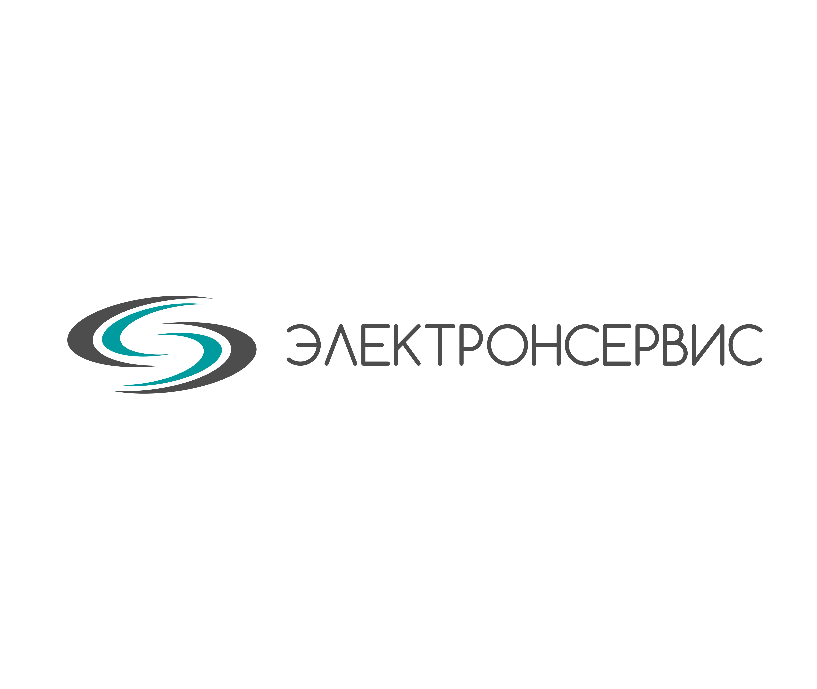 УТВЕРЖДЕНАПостановлением Администрации МО «Подпорожский муниципальный район»от ____________ 2023 года № ____________Актуализация на 2024 г.Генеральный директорА.Н. СоваФункциональные зоныЕд. изм.ТерриторииТерриторииТерриторииФункциональные зоныЕд. изм.Современное состояние1 очередь(до 2020 г.)Расчетный срок(до 2030 г.)ТЕРРИТОРИЯ НАСЕЛЕННОГО ПУНКТАга2698,92698,92698,91.ЖИЛАЯ ЗОНАмногоэтажной застройкига2,62,62,6среднеэтажной застройкига53,257,965,8малоэтажной застройкига48,448,453,5индивидуальной застройки га278,0343,8419,5Итогога382,2452,7541,42.ОБЩЕСТВЕННО-ДЕЛОВАЯ ЗОНАобъектов делового, общественного и коммерческого назначенияга26,540,150,8объектов социальной инфраструктуры:га35,541,546,3здравоохранения и социальной защитыга7,68,111,4образованияга22,122,122,1Культурыга1,63,23,2Спортага4,28,19,6Итогога6281,697,13.ЗОНА РЕКРЕАЦИОННОГО НАЗНАЧЕНИЯтерритории общего пользованияга85,092,7157,4сохраняемых природных ландшафтовга1132,31040,5936Итогога1217,31133,21093,44.ПРОИЗВОДСТВЕННАЯ ЗОНА, ЗОНА ИНЖЕНЕРНОЙ И ТРАНСПОРТНОЙ ИНФРАСТРУКТУРЫпромышленных предприятий II класса опасностига-3,63,6промышленных предприятий III класса опасностига44,755,455,4промышленных предприятий IV–V класса опасностига237,6250274,1коммунально-складских предприятий IV–V класса опасностига25,92830,8зоны инженерной инфраструктурыга21,121,121,1зоны транспортной инфраструктуры:железнодорожного транспортага30,430,430,4автомобильного транспортага102,8117,1133,8внутреннего водного транспортага-0,10,1зоны санитарно-защитного озелененияга-43,894,1Итого га462,5549,5643,45.ЗОНА СЕЛЬСКОХОЗЯЙСТВЕННОГО ИСПОЛЬЗОВАНИЯгасельскохозяйственных угодийга428,8352,3195,6индивидуальных огороднических участковга62,239,738,1садоводческих некоммерческих объединений гражданга61,661,661,6Итогога552,6453,6295,36.ЗОНА СПЕЦИАЛЬНОГО НАЗНАЧЕНИЯКладбищга22,328,328,3Итогога22,328,328,3№Наименование источника тепловой энергииЕд. изм.2023 г.2024 г.2025 г.2026 г.2027 г.2028 г.2029 г.2030 г.1Котельная №1, ул. Свирскаятыс. Гкал20,12520,12520,12520,12520,12520,12520,12520,1252Котельная №3, ул. Культурытыс. Гкал14,50714,50714,52917,16417,16417,16418,57318,5733Котельная №4, ул. Комсомольскаятыс. Гкал20,70119,65719,67723,65823,65823,65823,65823,6584Котельная №6, ул. Некрасоватыс. Гкал10,60310,60310,60310,60310,60310,60310,60310,6035БМК №8, ул. Исаковатыс. Гкал9,7918,8368,8366,8906,8906,8907,3697,3696БМК №9тыс. Гкал1,8971,9381,9381,9381,9381,9381,9381,9387БМК №18, ул. Гражданскаятыс. Гкал1,7011,7011,7011,7011,7011,7011,7011,701ИТОГО по ООО "Петербургтеплоэнерго"ИТОГО по ООО "Петербургтеплоэнерго"тыс. Гкал79,32577,36877,41082,07982,07982,07983,96683,9668БМК №13 пер. Металлистовтыс. Гкал0,2550,2550,2550,2550,2550,2550,2550,2559БМК №25 ул. Клубнаятыс. Гкал0,7200,7200,7200,7200,7200,7200,7200,720ИТОГО по источникам МУП ПГП «Комбинат благоустройства»ИТОГО по источникам МУП ПГП «Комбинат благоустройства»тыс. Гкал0,9750,9750,9750,9750,9750,9750,9750,97510Котельная ДРСУ ул. Паромная.тыс. Гкал Вывод из эксплуатации  Вывод из эксплуатации  Вывод из эксплуатации  Вывод из эксплуатации  Вывод из эксплуатации  Вывод из эксплуатации  Вывод из эксплуатации  Вывод из эксплуатации 11Котельная 4,5 МВттыс. Гкал9,37613,02413,02413,02413,02413,02413,02413,02412Котельная «Новая деревня»тыс. Гкал0,3800,3800,3800,3800,3800,3800,3800,380 Итого по Подпорожскому ГП Итого по Подпорожскому ГПтыс. Гкал90,05691,74791,78996,45896,45896,45898,34598,345№Наименование источника тепловой энергииПоказательЕд. изм.202320242025202620272028202920302031ООО "Петербургтеплоэнерго"ООО "Петербургтеплоэнерго"ООО "Петербургтеплоэнерго"ООО "Петербургтеплоэнерго"ООО "Петербургтеплоэнерго"ООО "Петербургтеплоэнерго"ООО "Петербургтеплоэнерго"ООО "Петербургтеплоэнерго"ООО "Петербургтеплоэнерго"ООО "Петербургтеплоэнерго"ООО "Петербургтеплоэнерго"ООО "Петербургтеплоэнерго"ООО "Петербургтеплоэнерго"1Котельная №1, ул. СвирскаяУстановленная тепловая мощность, в том числе:Гкал/ч11,0111,0111,0111,0111,0111,0111,0111,0111,011Котельная №1, ул. СвирскаяРасполагаемая мощностьГкал/ч11,0111,0111,0111,0111,0111,0111,0111,0111,011Котельная №1, ул. Свирская% с/н2,06%1,98%1,98%1,98%1,98%1,98%1,98%1,98%1,98%1Котельная №1, ул. СвирскаяРасход тепла на собственные нуждыГкал/ч0,2260,2180,2180,2180,2180,2180,2180,2180,2181Котельная №1, ул. СвирскаяТепловая мощность "нетто"Гкал/ч10,7810,7910,7910,7910,7910,7910,7910,7910,791Котельная №1, ул. СвирскаяТепловые потериГкал/ч0,530,530,530,530,530,530,530,530,531Котельная №1, ул. СвирскаяПрисоединенная расчетная тепловая нагрузка:Гкал/ч8,0738,0738,0738,0738,0738,0738,0738,0738,0731Котельная №1, ул. СвирскаяПриростГкал/ч0,0000,0000,0000,0000,0000,0000,0000,0000,0001Котельная №1, ул. СвирскаяУбыльГкал/ч0,2530,0000,0000,0000,0000,0000,0000,0000,0001Котельная №1, ул. СвирскаяЗона действия источника тепловой мощностига160,4160,4160,4160,4160,4160,4160,4160,4160,41Котельная №1, ул. СвирскаяПлотность тепловой нагрузки, Гкал/ч/гаГкал/ч/га0,0500,0500,0500,0500,0500,0500,0500,0500,0501Котельная №1, ул. СвирскаяРезерв/дефицит (+/-)Гкал/ч2,182,192,192,192,192,192,192,192,191Котельная №1, ул. СвирскаяРезерв/дефицит (+/-)%20,2%20,3%20,3%20,3%20,3%20,3%20,3%20,3%20,3%2Котельная №3, ул. КультурыУстановленная тепловая мощность, в том числе:Гкал/ч9,209,209,209,209,209,209,209,209,202Котельная №3, ул. КультурыРасполагаемая мощностьГкал/ч9,209,209,209,209,209,209,209,209,202Котельная №3, ул. Культуры% с/н2,13%2,00%2,00%2,00%2,00%2,00%2,00%2,00%2,00%2Котельная №3, ул. КультурыРасход тепла на собственные нуждыГкал/ч0,1960,1840,1840,1840,1840,1840,1840,1840,1842Котельная №3, ул. КультурыТепловая мощность "нетто"Гкал/ч9,019,029,029,029,029,029,029,029,022Котельная №3, ул. КультурыТепловые потериГкал/ч0,650,650,650,650,650,650,650,650,652Котельная №3, ул. КультурыПрисоединенная расчетная тепловая нагрузка:Гкал/ч7,4687,4687,4687,4687,4687,4688,0688,0688,0682Котельная №3, ул. КультурыПриростГкал/ч0,0000,0000,0000,0000,0000,0000,6000,0000,0002Котельная №3, ул. КультурыУбыльГкал/ч0,0460,0000,0000,0000,0000,0000,0000,0000,0002Котельная №3, ул. КультурыЗона действия источника тепловой мощностига128,0128,0128,0128,0128,0128,0128,0128,0128,02Котельная №3, ул. КультурыПлотность тепловой нагрузки, Гкал/ч/гаГкал/ч/га0,0580,0580,0580,0580,0580,0580,0630,0630,0632Котельная №3, ул. КультурыРезерв/дефицит (+/-)Гкал/ч0,890,900,900,900,900,900,300,300,302Котельная №3, ул. КультурыРезерв/дефицит (+/-)%9,8%10,0%10,0%10,0%10,0%10,0%3,3%3,3%3,3%3Котельная №4, ул. КомсомольскаяУстановленная тепловая мощность, в том числе:Гкал/ч14,5314,5314,5314,5314,5314,5314,5314,5314,533Котельная №4, ул. КомсомольскаяРасполагаемая мощностьГкал/ч14,5314,5314,5314,5314,5314,5314,5314,5314,533Котельная №4, ул. Комсомольская% с/н2,08%2,00%2,00%2,00%2,00%2,00%2,00%2,00%2,00%3Котельная №4, ул. КомсомольскаяРасход тепла на собственные нуждыГкал/ч0,3030,2900,2900,2900,2900,2900,2900,2900,2903Котельная №4, ул. КомсомольскаяТепловая мощность "нетто"Гкал/ч14,2314,2414,2414,2414,2414,2414,2414,2414,243Котельная №4, ул. КомсомольскаяТепловые потериГкал/ч1,001,001,001,001,001,001,001,001,003Котельная №4, ул. КомсомольскаяПрисоединенная расчетная тепловая нагрузка:Гкал/ч9,8209,82010,31010,31010,31010,31010,31010,31010,3103Котельная №4, ул. КомсомольскаяПриростГкал/ч0,0000,0000,4900,0000,0000,0000,0000,0000,0003Котельная №4, ул. КомсомольскаяУбыльГкал/ч0,0000,0000,0000,0000,0000,0000,0000,0000,0003Котельная №4, ул. КомсомольскаяЗона действия источника тепловой мощностига162,9162,9162,9162,9162,9162,9162,9162,9162,93Котельная №4, ул. КомсомольскаяПлотность тепловой нагрузки, Гкал/ч/гаГкал/ч/га0,0600,0600,0630,0630,0630,0630,0630,0630,0633Котельная №4, ул. КомсомольскаяРезерв/дефицит (+/-)Гкал/ч3,413,422,932,932,932,932,932,932,933Котельная №4, ул. КомсомольскаяРезерв/дефицит (+/-)%24,0%24,0%20,6%20,6%20,6%20,6%20,6%20,6%20,6%4Котельная №6, ул. НекрасоваУстановленная тепловая мощность, в том числе:Гкал/ч5,815,815,815,815,815,815,815,815,814Котельная №6, ул. НекрасоваРасполагаемая мощностьГкал/ч5,815,815,815,815,815,815,815,815,814Котельная №6, ул. Некрасова% с/н0,35%2,00%2,00%2,00%2,00%2,00%2,00%2,00%2,00%4Котельная №6, ул. НекрасоваРасход тепла на собственные нуждыГкал/ч0,0200,1160,1160,1160,1160,1160,1160,1160,1164Котельная №6, ул. НекрасоваТепловая мощность "нетто"Гкал/ч5,785,695,695,695,695,695,695,695,694Котельная №6, ул. НекрасоваТепловые потериГкал/ч0,320,320,320,320,320,320,320,320,324Котельная №6, ул. НекрасоваПрисоединенная расчетная тепловая нагрузка:Гкал/ч4,7194,7194,7194,7194,7194,7194,7194,7194,7194Котельная №6, ул. НекрасоваПриростГкал/ч0,0000,0000,0000,0000,0000,0000,0000,0000,0004Котельная №6, ул. НекрасоваУбыльГкал/ч0,0000,0000,0000,0000,0000,0000,0000,0000,0004Котельная №6, ул. НекрасоваЗона действия источника тепловой мощностига74,774,774,774,774,774,774,774,774,74Котельная №6, ул. НекрасоваПлотность тепловой нагрузки, Гкал/ч/гаГкал/ч/га0,0630,0630,0630,0630,0630,0630,0630,0630,0634Котельная №6, ул. НекрасоваРезерв/дефицит (+/-)Гкал/ч0,740,650,650,650,650,650,650,650,654Котельная №6, ул. НекрасоваРезерв/дефицит (+/-)%12,9%11,4%11,4%11,4%11,4%11,4%11,4%11,4%11,4%5БМК №8, ул. ИсаковаУстановленная тепловая мощность, в том числе:Гкал/ч4,324,324,324,324,324,324,324,324,325БМК №8, ул. ИсаковаРасполагаемая мощностьГкал/ч4,324,324,324,324,324,324,324,324,325БМК №8, ул. Исакова% с/н1,92%1,99%1,99%1,99%1,99%1,99%1,99%1,99%1,99%5БМК №8, ул. ИсаковаРасход тепла на собственные нуждыГкал/ч0,0830,0860,0860,0860,0860,0860,0860,0860,0865БМК №8, ул. ИсаковаТепловая мощность "нетто"Гкал/ч4,234,234,234,234,234,234,234,234,235БМК №8, ул. ИсаковаТепловые потериГкал/ч0,370,370,370,370,370,370,370,370,375БМК №8, ул. ИсаковаПрисоединенная расчетная тепловая нагрузка:Гкал/ч3,6313,5253,5253,5253,5253,5253,7293,7293,7295БМК №8, ул. ИсаковаПриростГкал/ч0,0000,0000,0000,0000,0000,0000,2040,0000,0005БМК №8, ул. ИсаковаУбыльГкал/ч0,1930,1050,0000,0000,0000,0000,0000,0000,0005БМК №8, ул. ИсаковаЗона действия источника тепловой мощностига84,784,784,784,784,784,784,784,784,75БМК №8, ул. ИсаковаПлотность тепловой нагрузки, Гкал/ч/гаГкал/ч/га0,0430,0420,0420,0420,0420,0420,0440,0440,0445БМК №8, ул. ИсаковаРезерв/дефицит (+/-)Гкал/ч0,230,340,340,340,340,340,130,130,135БМК №8, ул. ИсаковаРезерв/дефицит (+/-)%5,5%7,9%7,9%7,9%7,9%7,9%3,1%3,1%3,1%6БМК №9Установленная тепловая мощность, в том числе:Гкал/ч1,191,191,191,191,191,191,191,191,196БМК №9Располагаемая мощностьГкал/ч1,191,191,191,191,191,191,191,191,196БМК №9% с/н2,08%2,01%2,01%2,01%2,01%2,01%2,01%2,01%2,01%6БМК №9Расход тепла на собственные нуждыГкал/ч0,0250,0240,0240,0240,0240,0240,0240,0240,0246БМК №9Тепловая мощность "нетто"Гкал/ч1,161,161,161,161,161,161,161,161,166БМК №9Тепловые потериГкал/ч0,090,090,090,090,090,090,090,090,096БМК №9Присоединенная расчетная тепловая нагрузка:Гкал/ч0,9460,9460,9460,9460,9460,9460,9460,9460,9466БМК №9ПриростГкал/ч0,0000,0000,0000,0000,0000,0000,0000,0000,0006БМК №9УбыльГкал/ч0,0000,0000,0000,0000,0000,0000,0000,0000,0006БМК №9Зона действия источника тепловой мощностига19,119,119,119,119,119,119,119,119,16БМК №9Плотность тепловой нагрузки, Гкал/ч/гаГкал/ч/га0,0490,0490,0490,0490,0490,0490,0490,0490,0496БМК №9Резерв/дефицит (+/-)Гкал/ч0,130,130,130,130,130,130,130,130,136БМК №9Резерв/дефицит (+/-)%11,0%11,1%11,1%11,1%11,1%11,1%11,1%11,1%11,1%7БМК №18, ул. ГражданскаяУстановленная тепловая мощность, в том числе:Гкал/ч0,700,700,700,700,700,700,700,700,707БМК №18, ул. ГражданскаяРасполагаемая мощностьГкал/ч0,700,700,700,700,700,700,700,700,707БМК №18, ул. Гражданская% с/н2,04%1,97%1,97%1,97%1,97%1,97%1,97%1,97%1,97%7БМК №18, ул. ГражданскаяРасход тепла на собственные нуждыГкал/ч0,0140,0140,0140,0140,0140,0140,0140,0140,0147БМК №18, ул. ГражданскаяТепловая мощность "нетто"Гкал/ч0,690,690,690,690,690,690,690,690,697БМК №18, ул. ГражданскаяТепловые потериГкал/ч0,120,120,120,120,120,120,120,120,127БМК №18, ул. ГражданскаяПрисоединенная расчетная тепловая нагрузка:Гкал/ч0,8320,5520,5520,5520,5520,5520,5520,5520,5527БМК №18, ул. ГражданскаяПриростГкал/ч0,0000,0000,0000,0000,0000,0000,0000,0000,0007БМК №18, ул. ГражданскаяУбыльГкал/ч0,1780,2800,0000,0000,0000,0000,0000,0000,0007БМК №18, ул. ГражданскаяЗона действия источника тепловой мощностига28,228,228,228,228,228,228,228,228,27БМК №18, ул. ГражданскаяПлотность тепловой нагрузки, Гкал/ч/гаГкал/ч/га0,0290,0200,0200,0200,0200,0200,0200,0200,0207БМК №18, ул. ГражданскаяРезерв/дефицит (+/-)Гкал/ч-0,260,020,020,020,020,020,020,020,027БМК №18, ул. ГражданскаяРезерв/дефицит (+/-)%-38,3%2,7%2,7%2,7%2,7%2,7%2,7%2,7%2,7%ИТОГО по источникам ООО "Петербургтеплоэнерго"ИТОГО по источникам ООО "Петербургтеплоэнерго"Установленная мощностьГкал/ч46,7546,7546,7546,7546,7546,7546,7546,7546,75ИТОГО по источникам ООО "Петербургтеплоэнерго"ИТОГО по источникам ООО "Петербургтеплоэнерго"Располагаемая мощностьГкал/ч46,7546,7546,7546,7546,7546,7546,7546,7546,75ИТОГО по источникам ООО "Петербургтеплоэнерго"ИТОГО по источникам ООО "Петербургтеплоэнерго"Расход тепла на собственные нуждыГкал/ч0,8670,9320,9320,9320,9320,9320,9320,9320,932ИТОГО по источникам ООО "Петербургтеплоэнерго"ИТОГО по источникам ООО "Петербургтеплоэнерго"Тепловая мощность "нетто"Гкал/ч45,8845,8245,8245,8245,8245,8245,8245,8245,82ИТОГО по источникам ООО "Петербургтеплоэнерго"ИТОГО по источникам ООО "Петербургтеплоэнерго"Тепловые потериГкал/ч3,0763,0763,0763,0763,0763,0763,0763,0763,076ИТОГО по источникам ООО "Петербургтеплоэнерго"ИТОГО по источникам ООО "Петербургтеплоэнерго"Присоединенная нагрузкаГкал/ч35,48935,10335,59335,59335,59335,59336,39736,39736,397ИТОГО по источникам ООО "Петербургтеплоэнерго"ИТОГО по источникам ООО "Петербургтеплоэнерго"ПриростГкал/ч0,0000,0000,4900,0000,0000,0000,8040,0000,000ИТОГО по источникам ООО "Петербургтеплоэнерго"ИТОГО по источникам ООО "Петербургтеплоэнерго"УбыльГкал/ч0,6700,3860,0000,0000,0000,0000,0000,0000,000МУП ПГП «Комбинат благоустройства»МУП ПГП «Комбинат благоустройства»МУП ПГП «Комбинат благоустройства»МУП ПГП «Комбинат благоустройства»МУП ПГП «Комбинат благоустройства»МУП ПГП «Комбинат благоустройства»МУП ПГП «Комбинат благоустройства»МУП ПГП «Комбинат благоустройства»МУП ПГП «Комбинат благоустройства»МУП ПГП «Комбинат благоустройства»МУП ПГП «Комбинат благоустройства»МУП ПГП «Комбинат благоустройства»МУП ПГП «Комбинат благоустройства»8БМК №13 пер. МеталлистовУстановленная тепловая мощность, в том числе:Гкал/ч0,270,270,270,270,270,270,270,270,278БМК №13 пер. МеталлистовРасполагаемая мощностьГкал/ч0,270,270,270,270,270,270,270,270,278БМК №13 пер. Металлистов% с/н2,12%1,88%1,88%1,88%1,88%1,88%1,88%1,88%1,88%8БМК №13 пер. МеталлистовРасход тепла на собственные нуждыГкал/ч0,0060,0050,0050,0050,0050,0050,0050,0050,0058БМК №13 пер. МеталлистовТепловая мощность "нетто"Гкал/ч0,260,260,260,260,260,260,260,260,268БМК №13 пер. МеталлистовТепловые потериГкал/ч0,030,030,030,030,030,030,030,030,038БМК №13 пер. МеталлистовПрисоединенная расчетная тепловая нагрузка:Гкал/ч0,1300,1300,1300,1300,1300,1300,1300,1300,1308БМК №13 пер. МеталлистовПриростГкал/ч0,0000,0000,0000,0000,0000,0000,0000,0000,0008БМК №13 пер. МеталлистовУбыльГкал/ч0,0000,0000,0000,0000,0000,0000,0000,0000,0008БМК №13 пер. МеталлистовЗона действия источника тепловой мощностига2,62,62,62,62,62,62,62,62,68БМК №13 пер. МеталлистовПлотность тепловой нагрузки, Гкал/ч/гаГкал/ч/га0,0500,0500,0500,0500,0500,0500,0500,0500,0508БМК №13 пер. МеталлистовРезерв/дефицит (+/-)Гкал/ч0,100,100,100,100,100,100,100,100,108БМК №13 пер. МеталлистовРезерв/дефицит (+/-)%37,9%38,0%38,0%38,0%38,0%38,0%38,0%38,0%38,0%9БМК №25 ул. КлубнаяУстановленная тепловая мощность, в том числе:Гкал/ч0,920,920,920,920,920,920,920,920,929БМК №25 ул. КлубнаяРасполагаемая мощностьГкал/ч0,920,920,920,920,920,920,920,920,929БМК №25 ул. Клубная% с/н1,40%1,40%1,40%1,40%1,40%1,40%1,40%1,40%1,40%9БМК №25 ул. КлубнаяРасход тепла на собственные нуждыГкал/ч0,0130,0130,0130,0130,0130,0130,0130,0130,0139БМК №25 ул. КлубнаяТепловая мощность "нетто"Гкал/ч0,910,910,910,910,910,910,910,910,919БМК №25 ул. КлубнаяТепловые потериГкал/ч0,180,180,180,180,180,180,180,180,189БМК №25 ул. КлубнаяПрисоединенная расчетная тепловая нагрузка:Гкал/ч0,3570,3080,3080,3080,3080,3080,3080,3080,3089БМК №25 ул. КлубнаяПриростГкал/ч0,0000,0000,0000,0000,0000,0000,0000,0000,0009БМК №25 ул. КлубнаяУбыльГкал/ч0,1100,0490,0000,0000,0000,0000,0000,0000,0009БМК №25 ул. КлубнаяЗона действия источника тепловой мощностига27,427,427,427,427,427,427,427,427,49БМК №25 ул. КлубнаяПлотность тепловой нагрузки, Гкал/ч/гаГкал/ч/га0,0130,0110,0110,0110,0110,0110,0110,0110,0119БМК №25 ул. КлубнаяРезерв/дефицит (+/-)Гкал/ч0,370,420,420,420,420,420,420,420,429БМК №25 ул. КлубнаяРезерв/дефицит (+/-)%41,1%46,4%46,4%46,4%46,4%46,4%46,4%46,4%46,4%ИТОГО по источникам МУП ПГП «Комбинат благоустройства»ИТОГО по источникам МУП ПГП «Комбинат благоустройства»Установленная мощностьГкал/ч1,191,191,191,191,191,191,191,191,19ИТОГО по источникам МУП ПГП «Комбинат благоустройства»ИТОГО по источникам МУП ПГП «Комбинат благоустройства»Располагаемая мощностьГкал/ч1,191,191,191,191,191,191,191,191,19ИТОГО по источникам МУП ПГП «Комбинат благоустройства»ИТОГО по источникам МУП ПГП «Комбинат благоустройства»Тепловые потериГкал/чИТОГО по источникам МУП ПГП «Комбинат благоустройства»ИТОГО по источникам МУП ПГП «Комбинат благоустройства»Расход тепла на собственные нуждыГкал/ч0,0190,0180,0180,0180,0180,0180,0180,0180,018ИТОГО по источникам МУП ПГП «Комбинат благоустройства»ИТОГО по источникам МУП ПГП «Комбинат благоустройства»Тепловая мощность "нетто"Гкал/ч1,171,171,171,171,171,171,171,171,17ИТОГО по источникам МУП ПГП «Комбинат благоустройства»ИТОГО по источникам МУП ПГП «Комбинат благоустройства»Тепловые потериГкал/ч0,2110,2110,2110,2110,2110,2110,2110,2110,211ИТОГО по источникам МУП ПГП «Комбинат благоустройства»ИТОГО по источникам МУП ПГП «Комбинат благоустройства»Присоединенная нагрузкаГкал/ч0,4870,4390,4390,4390,4390,4390,4390,4390,439ИТОГО по источникам МУП ПГП «Комбинат благоустройства»ИТОГО по источникам МУП ПГП «Комбинат благоустройства»ПриростГкал/ч0,0000,0000,0000,0000,0000,0000,0000,0000,000ИТОГО по источникам МУП ПГП «Комбинат благоустройства»ИТОГО по источникам МУП ПГП «Комбинат благоустройства»УбыльГкал/ч0,1100,0490,0000,0000,0000,0000,0000,0000,000ЛОГП «ЛДРСУ»ЛОГП «ЛДРСУ»ЛОГП «ЛДРСУ»ЛОГП «ЛДРСУ»ЛОГП «ЛДРСУ»ЛОГП «ЛДРСУ»ЛОГП «ЛДРСУ»ЛОГП «ЛДРСУ»ЛОГП «ЛДРСУ»ЛОГП «ЛДРСУ»ЛОГП «ЛДРСУ»ЛОГП «ЛДРСУ»ЛОГП «ЛДРСУ»10Котельная ДРСУ ул. Паромная.Установленная тепловая мощность, в том числе:Гкал/чВывод из эксплуатацииВывод из эксплуатацииВывод из эксплуатацииВывод из эксплуатацииВывод из эксплуатацииВывод из эксплуатацииВывод из эксплуатацииВывод из эксплуатацииВывод из эксплуатации10Котельная ДРСУ ул. Паромная.Располагаемая мощностьГкал/чВывод из эксплуатацииВывод из эксплуатацииВывод из эксплуатацииВывод из эксплуатацииВывод из эксплуатацииВывод из эксплуатацииВывод из эксплуатацииВывод из эксплуатацииВывод из эксплуатации10Котельная ДРСУ ул. Паромная.% с/нВывод из эксплуатацииВывод из эксплуатацииВывод из эксплуатацииВывод из эксплуатацииВывод из эксплуатацииВывод из эксплуатацииВывод из эксплуатацииВывод из эксплуатацииВывод из эксплуатации10Котельная ДРСУ ул. Паромная.Расход тепла на собственные нуждыГкал/чВывод из эксплуатацииВывод из эксплуатацииВывод из эксплуатацииВывод из эксплуатацииВывод из эксплуатацииВывод из эксплуатацииВывод из эксплуатацииВывод из эксплуатацииВывод из эксплуатации10Котельная ДРСУ ул. Паромная.Тепловая мощность "нетто"Гкал/чВывод из эксплуатацииВывод из эксплуатацииВывод из эксплуатацииВывод из эксплуатацииВывод из эксплуатацииВывод из эксплуатацииВывод из эксплуатацииВывод из эксплуатацииВывод из эксплуатации10Котельная ДРСУ ул. Паромная.Тепловые потериГкал/чВывод из эксплуатацииВывод из эксплуатацииВывод из эксплуатацииВывод из эксплуатацииВывод из эксплуатацииВывод из эксплуатацииВывод из эксплуатацииВывод из эксплуатацииВывод из эксплуатации10Котельная ДРСУ ул. Паромная.Присоединенная расчетная тепловая нагрузка:Гкал/чВывод из эксплуатацииВывод из эксплуатацииВывод из эксплуатацииВывод из эксплуатацииВывод из эксплуатацииВывод из эксплуатацииВывод из эксплуатацииВывод из эксплуатацииВывод из эксплуатации10Котельная ДРСУ ул. Паромная.ПриростГкал/чВывод из эксплуатацииВывод из эксплуатацииВывод из эксплуатацииВывод из эксплуатацииВывод из эксплуатацииВывод из эксплуатацииВывод из эксплуатацииВывод из эксплуатацииВывод из эксплуатации10Котельная ДРСУ ул. Паромная.УбыльГкал/чВывод из эксплуатацииВывод из эксплуатацииВывод из эксплуатацииВывод из эксплуатацииВывод из эксплуатацииВывод из эксплуатацииВывод из эксплуатацииВывод из эксплуатацииВывод из эксплуатации10Котельная ДРСУ ул. Паромная.Зона действия источника тепловой мощностигаВывод из эксплуатацииВывод из эксплуатацииВывод из эксплуатацииВывод из эксплуатацииВывод из эксплуатацииВывод из эксплуатацииВывод из эксплуатацииВывод из эксплуатацииВывод из эксплуатации10Котельная ДРСУ ул. Паромная.Плотность тепловой нагрузки, Гкал/ч/гаГкал/ч/гаВывод из эксплуатацииВывод из эксплуатацииВывод из эксплуатацииВывод из эксплуатацииВывод из эксплуатацииВывод из эксплуатацииВывод из эксплуатацииВывод из эксплуатацииВывод из эксплуатации10Котельная ДРСУ ул. Паромная.Резерв/дефицит (+/-)Гкал/чВывод из эксплуатацииВывод из эксплуатацииВывод из эксплуатацииВывод из эксплуатацииВывод из эксплуатацииВывод из эксплуатацииВывод из эксплуатацииВывод из эксплуатацииВывод из эксплуатации10Котельная ДРСУ ул. Паромная.Резерв/дефицит (+/-)%Вывод из эксплуатацииВывод из эксплуатацииВывод из эксплуатацииВывод из эксплуатацииВывод из эксплуатацииВывод из эксплуатацииВывод из эксплуатацииВывод из эксплуатацииВывод из эксплуатацииООО "Спецзастройщик ЛО 1"ООО "Спецзастройщик ЛО 1"ООО "Спецзастройщик ЛО 1"ООО "Спецзастройщик ЛО 1"ООО "Спецзастройщик ЛО 1"ООО "Спецзастройщик ЛО 1"ООО "Спецзастройщик ЛО 1"ООО "Спецзастройщик ЛО 1"ООО "Спецзастройщик ЛО 1"ООО "Спецзастройщик ЛО 1"ООО "Спецзастройщик ЛО 1"ООО "Спецзастройщик ЛО 1"ООО "Спецзастройщик ЛО 1"11Котельная 4,5МВтУстановленная тепловая мощность, в том числе:Гкал/ч3,873,873,873,873,873,873,873,873,8711Котельная 4,5МВтРасполагаемая мощностьГкал/ч3,873,873,873,873,873,873,873,873,8711Котельная 4,5МВт% с/н2,42%2,42%2,42%2,42%2,42%2,42%2,42%2,42%2,42%11Котельная 4,5МВтРасход тепла на собственные нуждыГкал/ч0,0940,0940,0940,0940,0940,0940,0940,0940,09411Котельная 4,5МВтТепловая мощность "нетто"Гкал/ч3,783,783,783,783,783,783,783,783,7811Котельная 4,5МВтТепловые потериГкал/ч0,1120,2600,2600,2600,2600,2600,2600,2600,26011Котельная 4,5МВтПрисоединенная расчетная тепловая нагрузка:Гкал/ч3,3933,3933,4433,4433,4433,4433,4433,4433,44311Котельная 4,5МВтПриростГкал/ч2,1390,0000,0500,0000,0000,0000,0000,0000,00011Котельная 4,5МВтУбыльГкал/ч0,0000,0000,0000,0000,0000,0000,0000,0000,00011Котельная 4,5МВтЗона действия источника тепловой мощностига16,016,016,016,016,016,016,016,016,011Котельная 4,5МВтПлотность тепловой нагрузки, Гкал/ч/гаГкал/ч/га0,2120,2120,2150,2150,2150,2150,2150,2150,21511Котельная 4,5МВтРезерв/дефицит (+/-)Гкал/ч0,270,120,070,070,070,070,070,070,0711Котельная 4,5МВтРезерв/дефицит (+/-)%7,2%3,2%1,9%1,9%1,9%1,9%1,9%1,9%1,9%12БМК "Новая деревня"Установленная тепловая мощность, в том числе:Гкал/ч0,3440,3440,3440,3440,3440,3440,3440,3440,34412БМК "Новая деревня"Располагаемая мощностьГкал/ч0,3440,3440,3440,3440,3440,3440,3440,3440,34412БМК "Новая деревня"% с/н2,00%2,00%2,00%2,00%2,00%2,00%2,00%2,00%2,00%12БМК "Новая деревня"Расход тепла на собственные нуждыГкал/ч0,0070,0070,0070,0070,0070,0070,0070,0070,00712БМК "Новая деревня"Тепловая мощность "нетто"Гкал/ч0,340,340,340,340,340,340,340,340,3412БМК "Новая деревня"Тепловые потериГкал/ч0,020,020,020,020,020,020,020,020,0212БМК "Новая деревня"Присоединенная расчетная тепловая нагрузка:Гкал/ч0,2820,2820,2820,2820,2820,2820,2820,2820,28212БМК "Новая деревня"ПриростГкал/ч00000000012БМК "Новая деревня"УбыльГкал/ч00000000012БМК "Новая деревня"Зона действия источника тепловой мощностига9,49,49,49,49,49,49,49,49,412БМК "Новая деревня"Плотность тепловой нагрузки, Гкал/ч/гаГкал/ч/га0,0300,0300,0300,0300,0300,0300,0300,0300,03012БМК "Новая деревня"Резерв/дефицит (+/-)Гкал/ч0,030,030,030,030,030,030,030,030,0312БМК "Новая деревня"Резерв/дефицит (+/-)%9,4%9,4%9,4%9,4%9,4%9,4%9,4%9,4%9,4%Итого по Подпорожскому ГП:Итого по Подпорожскому ГП:Установленная мощностьГкал/ч51,8151,8151,8151,8151,8151,8151,8151,8151,81Итого по Подпорожскому ГП:Итого по Подпорожскому ГП:Располагаемая мощностьГкал/ч51,8151,8151,8151,8151,8151,8151,8151,8151,81Итого по Подпорожскому ГП:Итого по Подпорожскому ГП:Расход тепла на собственные нуждыГкал/ч0,981,041,041,041,041,041,041,041,04Итого по Подпорожскому ГП:Итого по Подпорожскому ГП:Тепловые потериГкал/ч3,403,553,553,553,553,553,553,553,55Итого по Подпорожскому ГП:Итого по Подпорожскому ГП:Присоединенная нагрузкаГкал/ч39,6539,2239,7639,7639,7639,7640,5640,5640,56Итого по Подпорожскому ГП:Итого по Подпорожскому ГП:ПриростГкал/ч2,140,000,540,000,000,000,800,000,00Итого по Подпорожскому ГП:Итого по Подпорожскому ГП:УбыльГкал/ч0,780,430,000,000,000,000,000,000,00Показатели баланса производительности ВПУЕд. изм.2023202420252026202720282029Котельная №1Котельная №1Котельная №1Котельная №1Котельная №1Котельная №1Котельная №1Котельная №1Котельная №1нормативные утечкит/ч2,9662,6442,3232,0011,6801,3581,037нормативный объем годовой подпиткитыс.т./год16,22814,46912,71010,9519,1927,4335,674Котельная №3Котельная №3Котельная №3Котельная №3Котельная №3Котельная №3Котельная №3Котельная №3Котельная №3нормативные утечкит/ч2,1191,9061,6931,4791,2661,0530,840нормативный объем годовой подпиткитыс.т./год11,59510,4289,2628,0966,9295,7634,596Котельная №4Котельная №4Котельная №4Котельная №4Котельная №4Котельная №4Котельная №4Котельная №4Котельная №4нормативные утечкит/ч1,5661,4701,3741,2781,1821,0860,990нормативный объем годовой подпиткитыс.т./год8,5708,0447,5196,9936,4685,9435,417Котельная №6Котельная №6Котельная №6Котельная №6Котельная №6Котельная №6Котельная №6Котельная №6Котельная №6нормативные утечкит/ч0,7220,6830,6440,6060,5670,5290,490нормативный объем годовой подпиткитыс.т./год3,9493,7383,5263,3153,1042,8932,681БМК №8БМК №8БМК №8БМК №8БМК №8БМК №8БМК №8БМК №8БМК №8нормативные утечкит/ч2,0121,7551,4981,2410,9840,7270,470нормативный объем годовой подпиткитыс.т./год11,0099,6038,1976,7905,3843,9782,572БМК №9БМК №9БМК №9БМК №9БМК №9БМК №9БМК №9БМК №9БМК №9нормативные утечкит/ч0,3380,3380,3380,3380,3380,3380,338нормативный объем годовой подпиткитыс.т./год1,8481,8481,8481,8481,8481,8481,848БМК №18БМК №18БМК №18БМК №18БМК №18БМК №18БМК №18БМК №18БМК №18нормативные утечкит/ч0,1110,1110,1110,1110,1110,1110,111нормативный объем годовой подпиткитыс.т./год0,6060,6060,6060,6060,6060,6060,606ИТОГО по источникам ООО "Петербургтеплоэнерго"т/ч9,8338,9067,9807,0546,1285,2024,275ИТОГО по источникам ООО "Петербургтеплоэнерго"тыс.т./год53,80448,73643,66838,60033,53228,46323,395БМК№13БМК№13БМК№13БМК№13БМК№13БМК№13БМК№13БМК№13БМК№13нормативные утечкит/ч0,0030,0030,0030,0030,0030,0030,003нормативный объем годовой подпиткитыс.т./год0,0170,0170,0170,0170,0170,0170,017БМК №25БМК №25БМК №25БМК №25БМК №25БМК №25БМК №25БМК №25БМК №25нормативные утечкит/ч0,1040,1040,1040,1040,1040,1040,104нормативный объем годовой подпиткитыс.т./год0,5690,5690,5690,5690,5690,5690,569ИТОГО по источникам МУП ПГП «Комбинат благоустройства»т/ч0,1070,1070,1070,1070,1070,1070,107ИТОГО по источникам МУП ПГП «Комбинат благоустройства»тыс.т./год0,5860,5860,5860,5860,5860,5860,586котельная ДРСУкотельная ДРСУкотельная ДРСУкотельная ДРСУкотельная ДРСУкотельная ДРСУкотельная ДРСУкотельная ДРСУкотельная ДРСУнормативные утечкит/чВывод из эксплуатацииВывод из эксплуатацииВывод из эксплуатацииВывод из эксплуатацииВывод из эксплуатацииВывод из эксплуатацииВывод из эксплуатациинормативный объем годовой подпиткитыс.т./годВывод из эксплуатацииВывод из эксплуатацииВывод из эксплуатацииВывод из эксплуатацииВывод из эксплуатацииВывод из эксплуатацииВывод из эксплуатацииБМК "Новая деревня"БМК "Новая деревня"БМК "Новая деревня"БМК "Новая деревня"БМК "Новая деревня"БМК "Новая деревня"БМК "Новая деревня"БМК "Новая деревня"БМК "Новая деревня"нормативные утечкит/ч0,0270,0270,0270,0270,0270,0270,027нормативный объем годовой подпиткитыс.т./год0,1480,1480,1480,1480,1480,1480,148Котельная 4,5 МВтКотельная 4,5 МВтКотельная 4,5 МВтКотельная 4,5 МВтКотельная 4,5 МВтКотельная 4,5 МВтКотельная 4,5 МВтКотельная 4,5 МВтКотельная 4,5 МВтнормативные утечкит/ч0,290,290,290,290,290,290,29нормативный объем годовой подпиткитыс.т./год1,5871,5871,5871,5871,5871,5871,587Всего по Подпорожскому ГП:т/ч10,2579,3308,4047,4786,5525,6264,700Всего по Подпорожскому ГП:тыс.т./год56,12551,05745,98940,92135,85330,78425,716№ п/пНаименование вариантаЗатраты на реконструкцию/строительство источников, тыс. руб.Объем реконструкции/строительства тепловых сетей (в двухтрубном исчислении), кмСредний диаметр реконструирования/строительства сетей, ммОбъем реконструкции/строительства тепловых сетей, куб.м (% от фактического объема тепловых сетей)Объем реконструкции/строительства тепловых сетей, куб.м (% от фактического объема тепловых сетей)Затраты на реконструкцию тепловых сетей, тыс.руб.Уд. расход электроэнергии на передачу и распределение тепловой энергии, кВт*ч/ГкалТепловые потери, тыс. ГкалРасход натурального топлива, тыс. м3Итоговые затраты, тыс.руб.1Вариант-16845204,60,176118,319,5%35261916,112,81420510371392Вариант-2121063912,20,200382,663,0%45177322,314,31532616624123Вариант-388250910,00,168222,336,6%33398918,713,21431112164984Вариант-438209410,50,268592,697,6%40662318,513,914015788717№ п/пНаименование источникаУст. мощность до технического перевооружения, Гкал/чУст. мощность после технического перевооружения, Гкал/ч1Техническое перевооружение котельной №1 в части модернизации основного оборудования8,94411,01SysДлина участка, мНаименование начала участкаНаименование конца участкаВнутpенний диаметp подающего тpубопpовода, мВнутренний диаметр обратного трубопровода, мВид прокладки тепловой сетиКотельная №1Котельная №1Котельная №1Котельная №1Котельная №1Котельная №1Котельная №13796200ТК12ТК7а0,1250,125Подземная канальнаяSysДлина участка, мНаименование начала участкаНаименование конца участкаВнутpенний диаметp подающего тpубопpовода, мВнутренний диаметр обратного трубопровода, мВид прокладки тепловой сетиКотельная №3Котельная №3Котельная №3Котельная №3Котельная №3Котельная №3Котельная №3378965,69ТК-17-3Подростковый клуб0,080,08Подземная бесканальная3793136,73ТК-17-3ДК0,150,15Подземная бесканальная379415,14ТК-17-3ЦДЮТ0,080,08Подземная бесканальная379579,27ТК-17-3Молодежный центр0,10,1Подземная бесканальнаяИТОГО по котельной №3:296,83Котельная №4Котельная №4Котельная №4Котельная №4Котельная №4Котельная №4Котельная №4363470КТ-24Школа №4 перс.0,10,1Подземная канальнаяИТОГО по котельной №4:70Котельная №8Котельная №8Котельная №8Котельная №8Котельная №8Котельная №8Котельная №8363074,1ТК-15бж/дом перс.20,050,05Подземная канальная362862,01ТК-15ж/дом перс.10,050,05Подземная канальнаяИТОГО по котельной №8:136,11Котельная 4,5 МВтКотельная 4,5 МВтКотельная 4,5 МВтКотельная 4,5 МВтКотельная 4,5 МВтКотельная 4,5 МВтКотельная 4,5 МВт380617,94Т.5ж/дом Кирова 25/60,0820,082Подземная канальная381461,74Т.5Т.60,10,1Подземная канальная3815107,93Т.6ж/дом Кирова 25/50,0820,082Подземная канальная382218,26Т.4Т.50,1250,125Подземная канальная3824154,06Т.2Адм.зд.0,050,05Подземная канальнаяИТОГО по котельной 4,5 МВт:359,93ВСЕГО по Подпорожскому ГП:862,87Наименование котельнойУчасток тепловой сетиДиаметр, ммПротяженность в двухтрубном исчислении, мСуществующий тип прокладкиГод прокладки123456Котельная №1, ул. Свирскаяж.д. № 7/20 по ул. Строителей до д. 18 по ул. Красн-ская8950канальная1963Котельная №1, ул. СвирскаяТК31 - до школы №810819,5канальная1962Котельная №1, ул. СвирскаяТК31-до интерната8953канальная1962Котельная №1, ул. СвирскаяТК7б(7) - до интерната7630канальная1961Котельная №1, ул. СвирскаяТК8(7) - до ТК9(7)7610канальная1961Котельная №1, ул. Свирскаяпо ж.д. №№ 30, 28  по ул. Волховская8964подвальная1978Котельная №3, ул. КультурыТК2(11)- ТК1(11)1598канальная1962Котельная №4, ул. Комсомольскаяот ж.д. № 6 до ж.д. 6а по ул. Комсомольская8964канальная1968Котельная №4, ул. Комсомольскаяот ж.д. № 6 до ТК2113395канальная1971Котельная №4, ул. КомсомольскаяТК12 до ТК12а15937канальная–Котельная №4, ул. КомсомольскаяТК12а до школы №4108131канальная–Котельная №4, ул. КомсомольскаяТК12а до ТК12б13350канальная–Котельная №4, ул. КомсомольскаяТК13-до ж.д.№ 9  по ул. Сосновая8910бесканальная1966Котельная №4, ул. КомсомольскаяТК13- до ж.д. № 11 по ул. Сосновая896канальная1966Котельная №4, ул. КомсомольскаяТК3- до ж.д. № 19 по ул. Сосновая897канальная1970Котельная №4, ул. КомсомольскаяТК11- до ж.д. № 21 по ул. Волкова1085канальная1977Котельная №4, ул. КомсомольскаяТК5- ж.д. № 19 по ул. Больничная893,5канальная1972Котельная №4, ул. Комсомольскаяж.д. № 31 до ж.д. № 30 по пр. Ленина159114канальная1976Котельная №6, ул. НекрасоваТК5 -до ж.д. № 78 по уд Свирская1084канальная1976Котельная №8, ул. ИсаковаТК3 - ж.д.№23 ул.Исакова5734канальная1956Котельная №8, ул. ИсаковаТК9 - ТК9б8965канальная1957Котельная №8, ул. ИсаковаТК9б - ТК9а896канальная1957Котельная №8, ул. ИсаковаТК21а - ТК21б15957канальная1974Котельная №8, ул. ИсаковаТК22 - ж.д.№18 ул.Исакова896канальная1972Котельная №8, ул. ИсаковаТК22 - ТК2513318канальная1972Котельная №8, ул. ИсаковаТК25 - ж.д.№20 ул.Исакова1336канальная1972Котельная №8, ул. Исаковаж.д.№20 ул.Исакова - ж.д. №24 ул.Волховская108140канальная1977Котельная №8, ул. ИсаковаТК16 - ж.д.№14 ул.Гнаровской893канальная1986Котельная №18, ул. ГражданскаяТК1а - ТК115973канальная1975Котельная №18, ул. ГражданскаяТК5а - ТК510815канальная1975Итого:–1184––SysДлина участка, мНаименование начала участкаНаименование конца участкаВнутpенний диаметp подающего тpубопpовода, мВнутренний диаметр обратного трубопровода, мВид прокладки тепловой сетиООО «Петербургтеплоэнерго»ООО «Петербургтеплоэнерго»ООО «Петербургтеплоэнерго»ООО «Петербургтеплоэнерго»ООО «Петербургтеплоэнерго»ООО «Петербургтеплоэнерго»ООО «Петербургтеплоэнерго»Котельная №1Котельная №1Котельная №1Котельная №1Котельная №1Котельная №1Котельная №120721ТК-8-БИСзадв.ТК-8-10,0820,082Подземная канальная20792задв.ТК-8-1Красноармейская 130,0820,082Подземная канальная210020ТК-5(7)ТК-5(7)-10,0820,082Подземная канальная21021ТК-5(7)задвижка 130,10,1Подземная канальная21061ТК-2(7)задвижка 150,10,1Подземная канальная21141задвижка 12ТК-5(7)0,10,1Подземная канальная211693задвижка 13ТК-6(7)0,10,1Подземная канальная2120121,5задвижка 15задвижка 120,10,1Подземная канальная22851ТК-2задвижка 410,0820,082Подземная канальная224674ТК-5ТК-60,150,15Подземная канальная23001ТК-10бзадвижка 430,150,15Подземная канальная230585задвижка 43ТК-240,150,15Подземная канальная231430ТК-24ТК-250,1250,125Подземная канальная241278задвижка 61ТК-13а0,1250,125Подземная бесканальная24471ТК-7а(7)ЗА-ТК-7а(7)0,2050,205Подземная канальная20441ТК-6-БИСзадвижка 70,0820,082Подземная канальная20551ТК-9-БИСзадвижка 60,0820,082Подземная канальная21048ТК-6(7)Пожарная часть №1390,10,1Подземная канальная217511,4ТК-1ТК-270,2050,205Подземная канальная221360вр. 14ТК-80,150,15Подземная канальная22171ТК-8азадвижка 280,10,1Подземная канальная22228,5задвижка 28Красноармейская 120,10,1Подземная канальная22915ТК-2аСвир.39А0,0690,069Подземная канальная23256ТК-10аСвирская 330,0820,082Подземная канальная23281ТК-10задвижка 480,2050,205Подземная канальная232911задвижка 49ТК-10а0,0820,082Подземная канальная23321ТК-10взадвижка 490,0820,082Подземная канальная23871ТК-21задвижка 570,050,05Подземная канальная23929задвижка 57ввод 20,050,05Подземная канальная239910,6ТК-12ТК-170,150,15Подземная канальная24021ТК-13азадвижка 600,050,05Подземная канальная24047задвижка 60Исак.4а0,050,05Подземная канальная24171ТК-14ЗА-ТК-140,0690,069Подземная канальная24191ТК-14азадвижка 630,050,05Подземная канальная242221задвижка 63Кир. 30,050,05Подземная канальная24291ТК-16задвижка 640,050,05Подземная канальная243011задвижка 64Кир.50,050,05Подземная канальная243923ТК-7(7)ТК-7б(7)0,0820,082Подземная канальная328728ТК-16ИП Самсонов А.Н.0,0820,082Подземная канальная33491вр. 14Красноармейская 140,050,05Подземная канальная24344,5ТК-7б(7)Стр.60,050,05Подземная канальная24507задвижка 66Кир.170,050,05Подземная канальная299135ТК-7ТК-7а0,0820,082Подземная канальная29725ТК-9бЖЭУ0,050,05Подземная канальная29745ТК-9бредакция0,050,05Подземная канальная298110ТК-9прокуратура0,050,05Подземная канальная29978ТК-5аСвир.270,050,05Подземная канальная22721ТК-26задвижка0,050,05Подземная канальная227942задвижкаБелозерская 30,050,05Подземная канальная20481ТК-4-БИСзадвижка0,20,2Подземная канальная36810,5Красноармейская 14Красноарм.140,050,05Подземная канальная36670,5Свирская 33Свир.330,080,08Подземная канальная36570,5Белозерская 3Белоз.30,050,05Подземная канальная36510,5Красноармейская 12д/сад №90,10,1Подземная канальная36450,5Красноармейская 13Красноарм.130,080,08Подземная канальная36390,5Красноармейская 9Красноарм.90,080,08Подземная канальная36370,5Красноармейская 11Красноарм.110,080,08Подземная канальная208020задвижкаТК-5-БИС0,20,2Подземная канальная205329,5ТК-5-БИСТК-9-БИС0,20,2Подземная канальная24521ТК-9(7)задвижка 660,050,05Подземная канальнаяИТОГО:913,5Котельная №3Котельная №3Котельная №3Котельная №3Котельная №3Котельная №3Котельная №3258353ТК-4(11)ТК-5(11)0,1250,125Подземная канальная258714ТК-5(11)ТК-6(11)0,1250,125Подземная канальная26518ТК-9ТК-9а0,2050,205Подземная канальная265798,1ТК-2ТК-2б0,2050,205Подземная канальная26797ТК-16План.10,050,05Подземная канальная33618ТК-9ТК-9б0,10,1Подземная канальная256416ТК-11(11)Д/сад0,02550,0255Подземная канальная257770ТК-3(11)вр. 14а0,1250,125Подземная канальная267110ТК-13Суд0,050,05Подземная канальная268215ТК-17-1гараж0,040,04Подземная канальная268835ТК-14ЗАГС0,0820,082Подземная канальная330238ТК-2бТК-2б-10,150,15Подземная канальная267736ТК-15ТК-160,050,05Подземная канальная266725ТК-12Почта №1877800,070,07Подземная канальная267344ТК-13ТК-150,080,08Подземная канальная267526ТК-15План.30,050,05Подземная канальная35142ТК-2б-1Магазин0,150,15Подземная канальнаяИТОГО:505,1Котельная №4Котельная №4Котельная №4Котельная №4Котельная №4Котельная №4Котельная №4280423ТК-14Комс.10,0820,082Подземная канальная35351задвижка 70ТК-160,2050,205Подземная канальная272177ТК-7ЦДТ0,0690,069Подземная канальная279618ТК-12Сосн.11б0,0690,069Подземная канальная280283ТК-14РоссельхозБанк0,050,05Подземная канальная28074ТК-16вр.Комс.20,10,1Подземная канальная28242ТК-20ОФК0,050,05Подземная канальная282610ТК-19ТК-200,050,05Подземная канальная282814ТК-19гараж0,050,05Подземная канальная283038ТК-20магазин0,050,05Подземная канальная326640ТК-17Школа №30,1250,125Подземная канальная279470,5ТК-12ТК-130,2050,205Подземная канальная3610185ТК-2Комс4А0,050,05Подземная канальная33661вр.Комс.2Комс.20,10,1Подземная канальнаяИТОГО:566,5Котельная №6Котельная №6Котельная №6Котельная №6Котельная №6Котельная №6Котельная №6291052ТК-8пр.Лен.190,10,1Подземная канальная2932140ТК-5ТК-60,150,15Подземная канальная293834ТК-7ТК-7а0,0820,082Подземная канальная28921,5Котельная №  6ТК-10,2570,257Подземная канальная28948,5ТК-1котельная0,050,05Надземная289823ТК-2вр.30,1250,125Подземная канальная290024вр.3ангар+быт.к.0,1250,125Подземная канальная29021вр.3ППТ общ.маст.уч.к.0,1250,125Подземная канальная291220ТК-8пр.Лен.230,0820,082Подземная канальная293125ТК-5цех д/о+гараж0,0690,069Подземная канальнаяИТОГО:329БМК №8БМК №8БМК №8БМК №8БМК №8БМК №8БМК №8299430ТК-7Свир.400,050,05Подземная канальная302934ТК-15ТК-15а0,0820,082Подземная канальная310637ТК-21ТК-21а0,150,15Подземная канальная294815ТК-23Красноармейская 70,0820,082Подземная канальная29695ТК-22бИсак.21а0,050,05Подземная канальная300525ТК-10нежилое здание0,050,05Подземная канальная301319ТК-4бДХШ0,0820,082Подземная канальная301512ТК-4бгаражи0,040,04Подземная канальная30178ТК-4аТК-4б0,0820,082Подземная канальная305226ТК-19аШкола №1 ввод 10,10,1Подземная канальная305611,5ТК-19бШкола №1 ввод 20,050,05Подземная канальная30586ТК-19бШкола №1 ввод 30,050,05Подземная канальная305980ТК-19аТК-19б0,0820,082Подземная канальная306234ТК-3Свир.230,050,05Подземная канальная37270,5Красноармейская 7Д/сад № 10,080,08Надземная37310,5Красноармейская 5Мастерские0,080,08Подземная канальная307641ТК-1ТК-1а0,150,15Подземная канальная308819Исак.21ТК-230,050,05Подземная канальная31010,2ТК-1азадвижка0,150,15Подземная канальная35370,8задвижка34400,150,15Надземная308310ТК-21бКрасноармейская 50,0820,082Подземная канальнаяИТОГО:414,5БМК №9БМК №9БМК №9БМК №9БМК №9БМК №9БМК №931107увСЭС0,0690,069Подземная канальная311210увПрачечная0,0690,069Подземная канальная31143ТК-4ув0,0690,069Надземная311789,8вр. гкПищеблок0,050,05Подземная канальная31196,4ТК-3вр. гк0,10,1Подземная канальная31210,49вр. гкГлавный корпус0,150,15Подземная канальная31256ТК-2Инф.отделение0,050,05Подземная канальная312745ТК-1аТК-20,150,15Подземная канальная31298ТК-1ТК-1а0,150,15Подземная канальная313110,7ТУТК-10,150,15Надземная313342ТУСкорая помощь0,050,05Подземная канальная313562,84ТК-1аМорг0,050,05Подземная канальная313869ТК-1ТК-40,150,15Надземная346110,78ТУИнф. отделение0,10,1Подземная канальная35981БМК №  9Подогреватель ГВС Котельная №90,2570,257Подземная канальнаяИТОГО:372,01БМК №18БМК №18БМК №18БМК №18БМК №18БМК №18БМК №1831682,5ТК-15Сад.330,050,05Подземная канальная3204118ТК-9ТК-100,10,1Надземная314816БМК № 18ТК-1а0,150,15Подземная канальнаяИТОГО:136,5МУП ПГП "Комбинат благоустройства"МУП ПГП "Комбинат благоустройства"МУП ПГП "Комбинат благоустройства"МУП ПГП "Комбинат благоустройства"МУП ПГП "Комбинат благоустройства"МУП ПГП "Комбинат благоустройства"МУП ПГП "Комбинат благоустройства"БМК №25БМК №25БМК №25БМК №25БМК №25БМК №25БМК №253339300БМК № 25ТК-3а0,150,15Подземная бесканальная332480ТК-7ТК-7а0,050,05Подземная канальная332620ТК-7аСев.10,070,07Подземная канальная3340110ТК-3аТК-4а0,150,15Подземная бесканальнаяИТОГО:510ИТОГО:3747,11SysДлина участка, мНаименование начала участкаНаименование конца участкаВнутpенний диаметp подающего тpубопpовода, мВнутренний диаметр обратного трубопровода, мВид прокладки тепловой сетиДиаметр до перекладки подающего тpубопpовода, мДиаметр до перекладки обратного трубопровода, мООО «Петербургтеплоэнерго»ООО «Петербургтеплоэнерго»ООО «Петербургтеплоэнерго»ООО «Петербургтеплоэнерго»ООО «Петербургтеплоэнерго»ООО «Петербургтеплоэнерго»ООО «Петербургтеплоэнерго»ООО «Петербургтеплоэнерго»ООО «Петербургтеплоэнерго»Котельная №3Котельная №3Котельная №3Котельная №3Котельная №3Котельная №3Котельная №3Котельная №3Котельная №3251268.9Котельная №325300,350,35Надземная0,2050,205252912530ТК-20,350,35Надземная0,2050,205266974ТК-11ТК-130,20,2Надземная0,10,1268434,00ТК-17ТК-17-10,20,2Надземная0,10,12686111,00ТК-14ТК-170,20,2Подземная канальная0,1250,125268964,00ТК-13ТК-140,20,2Надземная0,150,15330393,00ТК-17-1ТК-17-20,20,2Подземная канальная0,10,1358266,00ТК-17-2ТК-17-30,20,2Подземная канальная0,10,1378619,21ТК-17-3ДК0,080,08Подземная канальная0,050,05ИТОГО:481,21Наименование показателяЕд. изм.2023202420252026202720282029Котельная №1Котельная №1Котельная №1Котельная №1Котельная №1Котельная №1Котельная №1Котельная №1Котельная №1Максимальный часовой расход условного топлива в зимний периодкг у.т./час667667667610610610610Максимальный часовой расход натурального топлива в зимний периодм3/час577577577527527527527Годовой расход условного топливат у т3651365136513337333733373337Годовой расход натурального топливатыс м33155315531552884288428842884Котельная №3Котельная №3Котельная №3Котельная №3Котельная №3Котельная №3Котельная №3Котельная №3Котельная №3Максимальный часовой расход условного топлива в зимний периодкг у.т./час495495495572572572614Максимальный часовой расход натурального топлива в зимний периодм3/час428428428495495495530Годовой расход условного топливат у т2708270827083131313131313358Годовой расход натурального топливатыс м32341234123412706270627062902Котельная №4Котельная №4Котельная №4Котельная №4Котельная №4Котельная №4Котельная №4Котельная №4Котельная №4Максимальный часовой расход условного топлива в зимний периодкг у.т./час681681681797797797797Максимальный часовой расход натурального топлива в зимний периодм3/час588588588689689689689Годовой расход условного топливат у т3724372437244362436243624362Годовой расход натурального топливатыс м33219321932193770377037703770Котельная №6Котельная №6Котельная №6Котельная №6Котельная №6Котельная №6Котельная №6Котельная №6Котельная №6Максимальный часовой расход условного топлива в зимний периодкг у.т./час350349347363363363363Максимальный часовой расход натурального топлива в зимний периодм3/час303302300314314314314Годовой расход условного топливат у т1916191018981989198919891989Годовой расход натурального топливатыс м31656165116411719171917191719БМК №8БМК №8БМК №8БМК №8БМК №8БМК №8БМК №8БМК №8БМК №8Максимальный часовой расход условного топлива в зимний периодкг у.т./час380380380315315315331Максимальный часовой расход натурального топлива в зимний периодм3/час329329329272272272286Годовой расход условного топливат у т2082208220821723172317231811Годовой расход натурального топливатыс м31799179917991489148914891566БМК №9БМК №9БМК №9БМК №9БМК №9БМК №9БМК №9БМК №9БМК №9Максимальный часовой расход условного топлива в зимний периодкг у.т./час74747474747474Максимальный часовой расход условного топлива в летний периодкг у.т./час6666666Максимальный часовой расход натурального топлива в зимний периодм3/час64646464646464Максимальный часовой расход натурального топлива в летний периодм3/час5555555Годовой расход условного топливат у т363363363363363363363Годовой расход натурального топливатыс м3314314314314314314314БМК №18БМК №18БМК №18БМК №18БМК №18БМК №18БМК №18БМК №18БМК №18Максимальный часовой расход условного топлива в зимний периодкг у.т./час73535353535353Максимальный часовой расход натурального топлива в зимний периодм3/час63464646464646Годовой расход условного топливат у т349251251251251251251Годовой расход натурального топливатыс м3302217217217217217217по источникам ООО "Петербургтеплоэнерго"по источникам ООО "Петербургтеплоэнерго"по источникам ООО "Петербургтеплоэнерго"по источникам ООО "Петербургтеплоэнерго"по источникам ООО "Петербургтеплоэнерго"по источникам ООО "Петербургтеплоэнерго"по источникам ООО "Петербургтеплоэнерго"по источникам ООО "Петербургтеплоэнерго"по источникам ООО "Петербургтеплоэнерго"Максимальный часовой расход условного топлива в зимний периодкг у.т./час2720269926962784278427842841Максимальный часовой расход натурального топлива в зимний периодм3/час2293227422722348234823482398Годовой расход условного топливат у т14493143901437814857148571485715171Годовой расход натурального топливатыс м312476123871237712790127901279013062БМК №13БМК №13БМК №13БМК №13БМК №13БМК №13БМК №13БМК №13БМК №13Максимальный часовой расход условного топлива в зимний периодкг у.т./час14141414141414Максимальный часовой расход натурального топлива в зимний периодм3/час12121212121212Годовой расход условного топливат у т65656565656565Годовой расход натурального топливатыс м356565656565656БМК №25БМК №25БМК №25БМК №25БМК №25БМК №25БМК №25БМК №25БМК №25Максимальный часовой расход условного топлива в зимний периодкг у.т./час33303030303030Максимальный часовой расход натурального топлива в зимний периодм3/час29262626262626Годовой расход условного топливат у т159141141141141141141Годовой расход натурального топливатыс м3137122122122122122122по источникам МУП ПГП «Комбинат благоустройства»по источникам МУП ПГП «Комбинат благоустройства»по источникам МУП ПГП «Комбинат благоустройства»по источникам МУП ПГП «Комбинат благоустройства»по источникам МУП ПГП «Комбинат благоустройства»по источникам МУП ПГП «Комбинат благоустройства»по источникам МУП ПГП «Комбинат благоустройства»по источникам МУП ПГП «Комбинат благоустройства»по источникам МУП ПГП «Комбинат благоустройства»Максимальный часовой расход условного топлива в зимний периодкг у.т./час47434343434343Максимальный часовой расход натурального топлива в зимний периодм3/час41373737373737Годовой расход условного топливат у т224206206206206206206Годовой расход натурального топливатыс м3193177177177177177177котельная ДРСУкотельная ДРСУкотельная ДРСУкотельная ДРСУкотельная ДРСУкотельная ДРСУкотельная ДРСУкотельная ДРСУкотельная ДРСУМаксимальный часовой расход условного топлива в зимний периодкг у.т./часВывод из эксплуатацииВывод из эксплуатацииВывод из эксплуатацииВывод из эксплуатацииВывод из эксплуатацииВывод из эксплуатацииВывод из эксплуатацииМаксимальный часовой расход натурального топлива в зимний периодм3/часВывод из эксплуатацииВывод из эксплуатацииВывод из эксплуатацииВывод из эксплуатацииВывод из эксплуатацииВывод из эксплуатацииВывод из эксплуатацииГодовой расход условного топливат у тВывод из эксплуатацииВывод из эксплуатацииВывод из эксплуатацииВывод из эксплуатацииВывод из эксплуатацииВывод из эксплуатацииВывод из эксплуатацииГодовой расход натурального топливатыс м3Вывод из эксплуатацииВывод из эксплуатацииВывод из эксплуатацииВывод из эксплуатацииВывод из эксплуатацииВывод из эксплуатацииВывод из эксплуатацииБМК "Новая деревня"БМК "Новая деревня"БМК "Новая деревня"БМК "Новая деревня"БМК "Новая деревня"БМК "Новая деревня"БМК "Новая деревня"БМК "Новая деревня"БМК "Новая деревня"Максимальный часовой расход условного топлива в зимний периодкг у.т./час23232323232323Максимальный часовой расход натурального топлива в зимний периодм3/час20202020202020Годовой расход условного топливат у т109109109109109109109Годовой расход натурального топливатыс м394949494949494Котельная 4,5 МВтКотельная 4,5 МВтКотельная 4,5 МВтКотельная 4,5 МВтКотельная 4,5 МВтКотельная 4,5 МВтКотельная 4,5 МВтКотельная 4,5 МВтКотельная 4,5 МВтМаксимальный часовой расход условного топлива в зимний периодкг у.т./час224224224224224224224Максимальный часовой расход условного топлива в летний периодкг у.т./час40404040404040Максимальный часовой расход натурального топлива в зимний периодм3/час193193193193193193193Максимальный часовой расход натурального топлива в летний периодм3/час35353535353535Годовой расход условного топливат у т1152115211521152115211521152Годовой расход натурального топливатыс м3994994994994994994994Всего по Подпорожскому ГП:Всего по Подпорожскому ГП:Всего по Подпорожскому ГП:Всего по Подпорожскому ГП:Всего по Подпорожскому ГП:Всего по Подпорожскому ГП:Всего по Подпорожскому ГП:Всего по Подпорожскому ГП:Всего по Подпорожскому ГП:Максимальный часовой расход условного топлива в зимний периодкг у.т./час3014298829863073307330733131Максимальный часовой расход натурального топлива в зимний периодм3/час2546252425222598259825982647Годовой расход условного топливат у т15979158571584516323163231632316638Годовой расход натурального топливатыс м313758136531364214056140561405614328№ п/пМероприятиеГодИтого, тыс. руб.ООО «Петербургтеплоэнерго»ООО «Петербургтеплоэнерго»ООО «Петербургтеплоэнерго»ООО «Петербургтеплоэнерго»1Техническое перевооружение котельной №12023-20241517502Техническое перевооружение котельной №32023-20241297303Техническое перевооружение котельной №420261516304Техническое перевооружение котельной №62023-2024651405Техническое перевооружение БМК №82027769306Техническое перевооружение БМК №92028390707Техническое перевооружение БМК №18202933000ИТОГО:ИТОГО:2023-2029647250ГП "Лодейнопольское ДРСУ"ГП "Лодейнопольское ДРСУ"ГП "Лодейнопольское ДРСУ"ГП "Лодейнопольское ДРСУ"8Строительство котельной БМК "Новая деревня"20237800МУП ПГП "Комбинат благоустройства"МУП ПГП "Комбинат благоустройства"МУП ПГП "Комбинат благоустройства"МУП ПГП "Комбинат благоустройства"9Техническое перевооружение БМК №2520231462010Техническое перевооружение БМК №13202314850ИТОГО (без НДС)ИТОГО (без НДС)ИТОГО (без НДС)684520ИТОГО (с НДС 20%)ИТОГО (с НДС 20%)ИТОГО (с НДС 20%)821424Наименование мероприятияЕд. изм.20232023202420252026202720282029Итого1.Строительство новых сетейтыс. руб. без НДС521740087+284,1013965+4436,302237386362Средний диаметрм0,10,080,1250,122Длинам70631185296,81182,8Темп прокладки%6%53%16%25%100%2.Изменение диаметра сетей из-за низкой пропускной способности, проведение наладочных работтыс. руб. без НДС5113451134Средний диаметрм0,210Длинам481,2481,2Темп прокладки%100%100%3.Плановая замена сетей по рекомендуемому возрастутыс. руб. без НДС248422484224842026805268052680526805181743Средний диаметрм0,1120,1120,1120,1090,1090,1090,1090,109Длинам394,7394,7394,63583583583583582974Темп прокладки%13%13%13%12%15%14%14%14%4. Установка приборов учетатыс. руб. без НДС27508300123509500329005. Наладочные работытыс. руб. без НДС10078,53100100100479ИТОГО по годамтыс. руб. без НДС3005865212432432850351833925536405100412352619ИТОГО по годамтыс. руб. c НДС (20%)3607078255518923420422204710643686120494423142ИТОГО по годамЗатраты, %9%18%12%1%10%11%10%28%Проекты по тепловым сетям и теплосетевому хозяйствуИсточник финансированияГруппа 1 – новое строительство тепловых сетей для обеспечения перспективных приростов тепловой нагрузки под жилищную, комплексную или производственную застройкуПлата за тех присоединениеГруппа 2 – реконструкция тепловых сетей с увеличением диаметров трубопроводов для обеспечения перспективных приростов тепловой нагрузки под жилищную, комплексную или производственную застройкуПлата за тех присоединение и займы организацийГруппа 3 - реконструкция тепловых сетей и сооружений на них, подлежащих замене в связи с исчерпанием эксплуатационного ресурса.Займы организацийГруппа 4 – установка приборов учётаАмортизация, чистая прибыль, ремонт и техобслуживание, и (или) инвестпрограммаГруппа 5 – наладочные мероприятияЗаймы организацийПроекты по источникам тепловой энергииПроекты по источникам тепловой энергииИсточник финансированияГруппа 1 «Техническое перевооружение источников тепловой энергии»Группа 1 «Техническое перевооружение источников тепловой энергии»Группа 1 «Техническое перевооружение источников тепловой энергии»1Техническое перевооружение котельной №1Займы организаций2Техническое перевооружение котельной №3Займы организаций3Техническое перевооружение котельной №4Займы организаций4Строительство котельнойБМК "Новая деревня"Бюджетные средства5Техническое перевооружение котельной №6Займы организаций6Техническое перевооружение БМК №8Займы организаций7Техническое перевооружение БМК №9Займы организаций8Техническое перевооружение БМК №18Займы организаций9Техническое перевооружение БМК №25Бюджетные средства№ п/пНаименование теплоисточникаКол-во отказов тепловой сети в 2018 г.Кол-во отказов тепловой сети в 2020 г.Кол-во отказов тепловой сети в 2021 г.Кол-во отказов тепловой сети в 2022 г.ООО «Петербургтеплоэнерго»ООО «Петербургтеплоэнерго»ООО «Петербургтеплоэнерго»ООО «Петербургтеплоэнерго»ООО «Петербургтеплоэнерго»ООО «Петербургтеплоэнерго»1Котельная №1 ул. Свирская612--2Котельная №3 ул. Культуры32--3Котельная №4 ул. Комсомольская40--4Котельная №6 ул. Некрасова21--5БМК №8 ул. Свирская142--6БМК №9 ул. Исакова00--7БМК №18 ул. Гражданская13--МУП ПГП «Комбинат благоустройства»МУП ПГП «Комбинат благоустройства»МУП ПГП «Комбинат благоустройства»МУП ПГП «Комбинат благоустройства»МУП ПГП «Комбинат благоустройства»МУП ПГП «Комбинат благоустройства»8Котельная № 13 пер. Металлистов----9БМК №25ул. Клубная----ЛОГП «ЛДРСУ»ЛОГП «ЛДРСУ»ЛОГП «ЛДРСУ»ЛОГП «ЛДРСУ»ЛОГП «ЛДРСУ»ЛОГП «ЛДРСУ»10Котельная ДРСУ ул. Паромная.----11Котельная 4,5 МВт-№Наименование источника тепловой энергииУдельный расход условного топлива на производство тепловой энергии отпускаемой в сеть, кг.у.т./.ГкалУдельный расход условного топлива на производство тепловой энергии отпускаемой в сеть, кг.у.т./.ГкалУдельный расход условного топлива на производство тепловой энергии отпускаемой в сеть, кг.у.т./.ГкалУдельный расход условного топлива на производство тепловой энергии отпускаемой в сеть, кг.у.т./.ГкалУдельный расход условного топлива на производство тепловой энергии отпускаемой в сеть, кг.у.т./.ГкалУдельный расход условного топлива на производство тепловой энергии отпускаемой в сеть, кг.у.т./.ГкалУдельный расход условного топлива на производство тепловой энергии отпускаемой в сеть, кг.у.т./.ГкалУдельный расход условного топлива на производство тепловой энергии отпускаемой в сеть, кг.у.т./.Гкал№Наименование источника тепловой энергии202320242024202520262027202820291Котельная №1, ул. Свирская157,95157,95157,95157,95157,95157,95157,95157,952Котельная №3, ул. Культуры157,43157,43157,43157,43157,43157,43157,43157,433Котельная №4, ул. Комсомольская157,00157,00157,00157,00157,00157,00157,00157,004Котельная №6, ул. Некрасова162,50162,00162,00161,00161,00161,00161,00161,005БМК №8, ул. Исакова180,68180,68180,68180,68180,68180,68180,68180,686БМК №9164,22164,22164,22164,22164,22164,22164,22164,227БМК №18, ул. Гражданская161,61161,61161,61161,61161,61161,61161,61161,61ИТОГО по источникам ООО "Петербургтеплоэнерго"ИТОГО по источникам ООО "Петербургтеплоэнерго"163,06162,98162,84162,84162,84162,84162,84162,8410БМК №13 пер. Металлистов173,66173,66173,66173,66173,66173,66173,66173,6611БМК №25 ул. Клубная119,00115,60115,60115,60115,60115,60115,60115,60ИТОГО по источникам МУП ПГП «Комбинат благоустройства»ИТОГО по источникам МУП ПГП «Комбинат благоустройства»146,33144,63144,63144,63144,63144,63144,63144,6312Котельная ДРСУ ул. Паромная.Вывод из эксплуатацииВывод из эксплуатацииВывод из эксплуатацииВывод из эксплуатацииВывод из эксплуатацииВывод из эксплуатацииВывод из эксплуатацииВывод из эксплуатации13БМК "Новая деревня"158,56158,56158,56158,56158,56158,56158,56158,5614Котельная 4,5МВт114,1580,8280,8280,8280,8280,8280,8280,82Итого по Подпорожскому ГП:Итого по Подпорожскому ГП:145,52136,75136,71136,71136,71136,71136,71136,71№ п/пНаименование источника тепловой энергииОтношение потерь тепловой энергии к материальной характеристике, Гкал/м2Отношение потерь тепловой энергии к материальной характеристике, Гкал/м2Отношение потерь тепловой энергии к материальной характеристике, Гкал/м2Отношение потерь тепловой энергии к материальной характеристике, Гкал/м2Отношение потерь тепловой энергии к материальной характеристике, Гкал/м2Отношение потерь тепловой энергии к материальной характеристике, Гкал/м2Отношение потерь тепловой энергии к материальной характеристике, Гкал/м2№ п/пНаименование источника тепловой энергии20232024202520262027202820291Котельная №1, ул. Свирская0,420,420,420,420,420,420,422Котельная №3, ул. Культуры2,032,032,032,032,032,032,033Котельная №4, ул. Комсомольская4,094,094,094,094,094,094,094Котельная №6, ул. Некрасова2,042,042,042,042,042,042,045БМК №8, ул. Исакова3,413,413,413,413,413,413,416БМК №97,647,647,647,647,647,647,647БМК №18, ул. Гражданская1,921,921,921,921,921,921,92ИТОГО по ООО "Петербургтеплоэнерго"ИТОГО по ООО "Петербургтеплоэнерго"3,083,083,083,083,083,083,0810БМК №13 пер. Металлистов1,171,171,171,171,171,171,1711БМК №25 ул. Клубная0,880,880,880,880,880,880,88ИТОГО по источникам МУП ПГП «Комбинат благоустройства»ИТОГО по источникам МУП ПГП «Комбинат благоустройства»1,021,021,021,021,021,021,0212Котельная ДРСУ ул. Паромная.вывод из эксплуатациивывод из эксплуатациивывод из эксплуатации13БМК "Новая деревня"2,802,802,802,802,802,802,8014Котельная 4,5МВт2,193,913,913,913,913,913,91Итого по Подпорожскому ГП:Итого по Подпорожскому ГП:2,272,702,702,702,702,702,70№Наименование источника тепловой энергииКоэффициент использования установленной тепловой мощности, %Коэффициент использования установленной тепловой мощности, %Коэффициент использования установленной тепловой мощности, %Коэффициент использования установленной тепловой мощности, %Коэффициент использования установленной тепловой мощности, %Коэффициент использования установленной тепловой мощности, %Коэффициент использования установленной тепловой мощности, %№Наименование источника тепловой энергии20232024202520262027202820291Котельная №1, ул. Свирская47%47%47%43%43%43%43%2Котельная №3, ул. Культуры39%39%39%45%45%45%48%3Котельная №4, ул. Комсомольская30%30%30%35%35%35%35%4Котельная №6, ул. Некрасова50%50%50%52%52%52%52%5БМК №8, ул. Исакова49%49%49%40%40%40%42%6БМК №934%34%34%44%44%44%44%7БМК №18, ул. Гражданская49%49%49%49%49%49%49%ИТОГО по источникам ООО «Петербургтеплоэнерго»ИТОГО по источникам ООО «Петербургтеплоэнерго»43%43%43%44%44%44%45%8БМК №13 пер. Металлистов26%26%26%26%26%26%26%9БМК №25 ул. Клубная26%24%24%24%24%24%24%ИТОГО по источникам МУП ПГП «Комбинат благоустройства»ИТОГО по источникам МУП ПГП «Комбинат благоустройства»26%25%25%25%25%25%25%10Котельная ДРСУ ул. Паромная.Вывод из эксплуатацииВывод из эксплуатацииВывод из эксплуатацииВывод из эксплуатацииВывод из эксплуатацииВывод из эксплуатацииВывод из эксплуатации11БМК "Новая деревня"23%23%23%23%23%23%23%12Котельная 4,5МВт61%87%87%87%87%87%87%Итого по Подпорожскому ГП:Итого по Подпорожскому ГП:38%44%44%45%45%45%45%№Наименование источника тепловой энергииУдельная материальная характеристика тепловых сетей, 
приведенная к расчетной тепловой нагрузке, м2/(Гкал/ч)Удельная материальная характеристика тепловых сетей, 
приведенная к расчетной тепловой нагрузке, м2/(Гкал/ч)Удельная материальная характеристика тепловых сетей, 
приведенная к расчетной тепловой нагрузке, м2/(Гкал/ч)Удельная материальная характеристика тепловых сетей, 
приведенная к расчетной тепловой нагрузке, м2/(Гкал/ч)Удельная материальная характеристика тепловых сетей, 
приведенная к расчетной тепловой нагрузке, м2/(Гкал/ч)Удельная материальная характеристика тепловых сетей, 
приведенная к расчетной тепловой нагрузке, м2/(Гкал/ч)Удельная материальная характеристика тепловых сетей, 
приведенная к расчетной тепловой нагрузке, м2/(Гкал/ч)№Наименование источника тепловой энергии20232024202520262027202820291Котельная №1, ул. Свирская154,75154,75154,75154,75154,75154,75154,752Котельная №3, ул. Культуры153,34153,34153,34153,34153,34153,34141,943Котельная №4, ул. Комсомольская88,9488,9484,7284,7284,7284,7284,724Котельная №6, ул. Некрасова119,02119,02119,02119,02119,02119,02119,025БМК №8, ул. Исакова199,18205,14205,14205,14205,14205,14193,926БМК №9117,54117,54117,54117,54117,54117,54117,547БМК №18, ул. Гражданская260,34392,69392,69392,69392,69392,69392,69ИТОГО по источникам ООО "Петербургтеплоэнерго"ИТОГО по источникам ООО "Петербургтеплоэнерго"156,16175,92175,31175,31175,31175,31172,088БМК №13 пер. Металлистов720,97720,97720,97720,97720,97720,97720,979БМК №25 ул. Клубная1569,661569,661569,661569,661569,661569,661569,66ИТОГО по источникам МУП ПГП «Комбинат благоустройства»ИТОГО по источникам МУП ПГП «Комбинат благоустройства»1145,311145,311145,311145,311145,311145,311145,3110Котельная ДРСУ ул. Паромная.вывод из эксплуатациивывод из эксплуатациивывод из эксплуатациивывод из эксплуатациивывод из эксплуатациивывод из эксплуатациивывод из эксплуатации11БМК "Новая деревня"369,50369,50369,50369,50369,50369,50369,5012Котельная 4,5МВт660,54660,54660,54660,54660,54660,54660,54Итого по Подпорожскому ГП:Итого по Подпорожскому ГП:582,88587,82587,67587,67587,67587,67586,86№ п/пНаименование теплоисточникаРасчетная нагрузка на отопление, Гкал/чРасчетная нагрузка на ГВС, Гкал/чРасчетная нагрузка на отопление по ПУ, Гкал/чДоля отпуска тепловой энергии по приборам учета1Котельная №19,014,6351,4%2Котельная №37,205,5276,8%3Котельная №410,009,2492,4%4Котельная №64,463,4577,4%5БМК №84,212,5460,3%6БМК №90,840,0510,022,4%7БМК №180,990,3434,1%8БМК №130,130,000,0%9БМК №250,470,000,0%10Котельная ДРСУ0,280,000,0%11Котельная 4,5 МВт1,110,561,67100%№ п/пНаименование котельнойСредневзвешенный (по материальной характеристике) срок 
эксплуатации тепловых сетей, летлетООО «Петербургтеплоэнерго»ООО «Петербургтеплоэнерго»ООО «Петербургтеплоэнерго»1Котельная №1 ул. Свирская302Котельная №3 ул. Культуры213Котельная №4 ул. Комсомольская224Котельная №6 ул. Некрасова235БМК №8 ул. Свирская376БМК №9 ул. Исакова637БМК №18 ул. Гражданская27МУП ПГП «Комбинат благоустройства»МУП ПГП «Комбинат благоустройства»МУП ПГП «Комбинат благоустройства»8Котельная № 13 пер. Металлистов419БМК №25ул. Клубная42ЛОГП «ЛДРСУ»ЛОГП «ЛДРСУ»ЛОГП «ЛДРСУ»10Котельная ДРСУ ул. Паромная1911Котельная 4,5 МВт1ПараметрКотельная №1Котельная №3Котельная №4Котельная №6БМК №8БМК №9БМК №18К БМК №13БМК №25Котельная ДРСУКотельная 4,5 МВтПараметрООО «Петербургтеплоэнерго»ООО «Петербургтеплоэнерго»ООО «Петербургтеплоэнерго»ООО «Петербургтеплоэнерго»ООО «Петербургтеплоэнерго»ООО «Петербургтеплоэнерго»ООО «Петербургтеплоэнерго»МУП ПГП «Комбинат благоустройства»МУП ПГП «Комбинат благоустройства»ЛОГП «ЛДРСУ»ООО «Спецзастройщик ЛО 1»Отношение мат. характеристики тепловых сетей, реконструированных за год, к общей материальной характеристике тепловых сетей-----------Отношение материальной характеристики тепловых сетей, планируемых к реконструкции с 2023-2029 гг., к общей материальной характеристике тепловых сетей20232024202520262027202820292023-2029Реконструкция тепловых сетей с увеличением диаметра трубопроводов для обеспечения перспективных приростов тепловой нагрузки и оптимальных скоростей теплоносителя00195,220003,07198,29Реконструкция тепловых сетей с увеличением диаметра трубопроводов для обеспечения перспективных приростов тепловой нагрузки и оптимальных скоростей теплоносителя0%0%4%0%0%0%0%4%Строительство тепловых сетей для обеспечения перспективных приростов тепловой нагрузки под жилищную, комплексную или производственную застройку во вновь осваиваемых районах поселения134,510000069,81218,31Строительство тепловых сетей для обеспечения перспективных приростов тепловой нагрузки под жилищную, комплексную или производственную застройку во вновь осваиваемых районах поселения2%0%0%0%0%0%1%4%Реконструкция тепловых сетей, подлежащих замене в связи с исчерпанием эксплуатационного ресурса138,092124,39896,627107,02987,918105,802135,546795,41Реконструкция тепловых сетей, подлежащих замене в связи с исчерпанием эксплуатационного ресурса3%2%2%2%2%2%2%15%ВСЕГО по Подпорожскому ГП:272,60124,40291,85107,0387,92105,80208,431212,02ВСЕГО по Подпорожскому ГП:5%2%5%2%2%2%4%22%№ п/пНаименование источника тепловой энергии2023-202420262027202820291Котельная №1, ул. Свирская22,3%2Котельная №3, ул. Культуры18.7%3Котельная №4, ул. Комсомольская29,5%4Котельная №6, ул. Некрасова11,8%5БМК №8, ул. Свирская8,8%6БМК №9, ул. Исакова2,4%7БМК №18, ул. Гражданская1,6%8БМК №25 ул. КлубнаяИТОГО по Подпорожскому ГПИТОГО по Подпорожскому ГП52,8%29,5%8,8%2,4%1,6%Наименование отрасли20232024Наименование отраслипрогнозпрогнозТранспорт, вкл. трубопроводныйдефлятор104.0104.0ИЦП103.8103.8ИЦП с исключением трубопроводн. транспорта104.2104.2Наименование организацииПолугодиеПериодПериодПериодПериодПериодПериодПериодНаименование организацииПолугодие2023202420252026202720282029Наименование организацииПолугодие104,00%104,00%103,90%103,40%102,80%102,50%102,30%ООО "Петербургтеплоэнерго"I2299239124862586268927972908ООО "Петербургтеплоэнерго"II2377247225712674278028923007МУП "Комбинат благоустройства"I2410250626072711281929323049МУП "Комбинат благоустройства"II2492259226952803291530323153ГП "Лодейнопольское ДРСУ"I2302239424902589269328012913ГП "Лодейнопольское ДРСУ"II2380247525742677278428963012ООО "Спецзастройщик ЛО 1"I2492259226952803291530323153ООО "Спецзастройщик ЛО 1"II2492259226952803291530323153